УТВЕРЖДАЮ:__________________ С.А. ВиноградовПредседатель Закупочной комиссии«_____» сентября 2017 годаCекретарь Закупочной комиссии______________________А.И.ПавловаЗАКУПОЧНАЯ ДОКУМЕНТАЦИЯпо проведению процедуры закупки в электронной форме на право заключения договора выполнение работ по техническому обслуживанию, текущие и внеплановые ремонты, устранение дефектов на тепломеханическом, электротехническом оборудовании, КИПиА, АСУ для нужд филиалов АО "Интер РАО - Электрогенерация" по лотам:Лот 1: Техническое обслуживание, текущие и внеплановые ремонты, устранение дефектов на тепломеханическом, электротехническом оборудовании, КИПиА, АСУ филиала АО "Интер РАО - Электрогенерация" - "Костромская ГРЭС", 520.17.00421. Лот 2: Техническое обслуживание, текущие и внеплановые ремонты, устранение дефектов на тепломеханическом, электротехническом оборудовании, КИПиА, АСУ филиала "Черепетская ГРЭС имени Д.Г. Жимерина"  АО "Интер РАО -Электрогенерация" в 2018-2020 году, 530.17.00437. Лот 3: Техническое обслуживание, текущие и внеплановые ремонты, устранение дефектов на тепломеханическом, электротехническом оборудовании, КИПиА, АСУ для Печорской ГРЭС в 2018-2020 гг., 540.17.00266. Лот 4: Техническое обслуживание, текущие и внеплановые ремонты, устранение дефектов на тепломеханическом, электротехническом оборудовании, КИПиА, АСУ филиала 'Южноуральская ГРЭС' АО 'Интер РАО - Электрогенерация' в 2018-2020 году, 580.17.00330. Лот 5: Техническое обслуживание, текущие и внеплановые ремонты, устранение дефектов на тепломеханическом, электротехническом оборудовании, КИПиА, АСУ филиала Пермская ГРЭС АО "Интер РАО - Электрогенерация" в 2018-2020 году, 720.17.00567. Лот 6: Техническое обслуживание, текущие и внеплановые ремонты, устранение дефектов на тепломеханическом, электротехническом оборудовании, КИПиА, АСУ для Каширской ГРЭС, 740.17.00389. Лот 7: Техническое обслуживание, текущие и внеплановые ремонты, устранение дефектов на тепломеханическом, электротехническом оборудовании, КИПиА, АСУ филиала "Ириклинская ГРЭС АО "Интер РАО-Электрогенерация" в 2018-2020 году, 760.17.00294. Лот 8: Техническое обслуживание, текущие и внеплановые ремонты, устранение дефектов на тепломеханическом, электротехническом оборудовании, КИПиА, АСУ филиала Верхнетагильская ГРЭС АО Интер РАО  Электрогенерация в 2018-2020 году, 780.17.00437Москва2017 г.ТЕРМИНЫ И ОПРЕДЕЛЕНИЯВ настоящей Закупочной документации используются термины и определения в значении, предусмотренном Положением о закупках.ОБЩИЕ ПОЛОЖЕНИЯФорма и вид процедуры закупки, предмет закупкиСпособ закупки определен в пункте 1 Извещения.Закупка на право заключения договора на поставку товара/выполнение работ/оказание услуг.Наименование, объем и иные характеристики поставляемого товара/выполняемых работ/оказываемых услуг указаны в пункте 9 Извещения и в разделе 6 «Техническая часть» настоящей закупочной документации.Далее по тексту ссылки на разделы, подразделы, пункты и подпункты относятся исключительно к настоящей закупочной документации, если не указано иное.Предметом настоящей закупки является право на заключение договора на поставку товара/выполнение работ/оказание услуг согласно пункту 8 Извещения.Потенциальный участник/Участник закупкиДля участия в закупке Потенциальный участник должен быть правомочным предоставлять заявку на участие в закупке, соответствующую требованиям настоящей закупочной документации.Для всех Потенциальных участников/Участников закупки устанавливаются единые требования. Применение при рассмотрении заявок на участие в закупке требований, не предусмотренных закупочной документацией, не допускается.Решение о допуске Потенциальных участников/Участников закупки к дальнейшему участию в закупке принимает Закупочная комиссия в порядке, определенном положениями настоящей закупочной документации.В случае установления документально подтвержденного факта несоответствия, либо не подтверждения документально соответствия Участника закупки установленным настоящей закупочной документацией требованиям, Закупочная комиссия вправе не допустить Участника закупки или отстранить Участника закупки от участия в закупке на любом этапе ее проведения.Организатор закупки вправе отклонить заявку на участие в закупке, если он установит, что Участник закупки прямо или косвенно дал, согласился дать или предложил представителю Организатора закупки / Заказчика, вознаграждение в любой форме (работу, услугу, какую-либо ценность), в качестве стимула, который может повлиять на принятие Закупочной комиссией решения по определению Победителя закупки.Организатор закупки вправе отклонить заявки на участие в закупке Участников закупки, заключивших между собой какое-либо соглашение с целью повлиять на определение Победителя закупки.Закупка продукции с разбиением заказа на лотыПотенциальный участник/Участник закупки может подать заявку на участие в закупке на любой лот, любые несколько лотов или все лоты по собственному выбору. Разбиение на лоты установлено в пункте 8 Извещения и разделе 6 «Техническая часть» настоящей закупочной документации. При этом не допускается разбиение отдельного лота на части, то есть подача заявки на участие в закупке на часть лота по отдельным его позициям или на часть объема лота.В случае подачи заявки на участие в закупке на несколько лотов, в дополнение к требованиям раздела 5 «Требования к заявке на участие в закупке» настоящей закупочной документации и раздела 6 «Техническая часть» настоящей закупочной документации должны быть соблюдены следующие требования:Письмо о подаче оферты (форма 1 раздел 9 настоящей закупочной документации) должно содержать указание номера и названия каждого лота, а в качестве общей суммы — сумму по каждому из лотов.Техническое предложение, а также документы, предоставление которых предусмотрено п. 5.1.5, должны быть подготовлены отдельно по каждому из лотов с указанием номера и названия лота (форма 2 раздел 9 настоящей закупочной документации).Оценка заявок на участие в закупке, определение Победителя закупки  будет осуществляться раздельно и независимо по каждому из лотов. По каждому из лотов будет определен один Победитель закупки.Правовой статус документовДанная процедура закупки проводится в соответствии с действующим Положением о порядке проведения регламентированных закупок товаров, работ, услуг Заказчика, утвержденным в установленном порядке, указанным в пункте 2 Извещения.Извещение, размещенное на сайте и электронной торговой площадке, указанные в пункте 3 Извещения, вместе с настоящей закупочной документацией, являющейся его неотъемлемым приложением, являются предложением Организатора закупки делать оферты в установленном порядке, в течение срока, определенного настоящей закупочной документацией.Заявка на участие в закупке имеет правовой статус оферты и будет рассматриваться в соответствии с этим.Во всем, что не урегулировано извещением и настоящей закупочной документацией, стороны руководствуются законодательством Российской Федерации.Если в отношении сторон договора, заключаемого по результатам закупки, действуют также иные специальные нормативно-правовые акты, изданные и зарегистрированные в установленном порядке, настоящая закупочная документация (и проект договора как ее часть) и заявка на участие в закупке победителя закупки будут считаться приоритетными по отношению к диспозитивным нормам указанных документов.ОбжалованиеВсе споры и разногласия, возникающие в связи с проведением закупки, в том числе касающиеся исполнения Организатором и Участником закупки своих обязательств, в связи с проведением закупки и участием в нем, должны решаться в претензионном порядке. Для реализации этого порядка заинтересованная сторона в случае нарушения ее прав должна обратиться с претензией к другой стороне. Сторона, получившая претензию, должна направить другой стороне мотивированный ответ на претензию в течение 5 (пяти) рабочих дней с момента ее получения.Если претензионный порядок, указанный в пункте 2.5.1, не привел к разрешению разногласий, Потенциальный участник/Участник закупки вправе обжаловать действия (бездействия) Организатора закупки, Заказчика в связи с проведением данной закупки, согласно Положению о порядке проведения регламентированных закупок товаров, работ, услуг.Все споры и разногласия, не урегулированные в вышеуказанном порядке, разрешаются в Арбитражном суде г. Москвы.При рассмотрении любых споров и разногласий, связанных с проведением данной закупки, стороны учитывают, что применению подлежит материальное и процессуальное право Российской Федерации.Прочие положенияОрганизатор закупки обеспечивает разумную конфиденциальность относительно всех полученных от Участников закупки  сведений, в том числе содержащихся в заявках на участие в закупке. Предоставление этой информации третьим лицам возможно только в случаях, прямо предусмотренных законодательством Российской Федерации или настоящей закупочной документацией.Все сроки, указанные в настоящей закупочной документации исчисляются с даты следующей за днем указания на событие (действие), если иное не предусмотрено настоящей закупочной документацией. В случае, если срок исполнения какого-либо действия, наступления какого-либо события выпадает на выходной и/или праздничный день и/или нерабочий день, то данное действие событие признается наступившим и подлежащим выполнению в первый рабочий день за таким выходным и/или праздничным и/или нерабочим днем.ПОРЯДОК ПРОВЕДЕНИЯ ЗАКУПКИПубликация извещения о проведении закупкиИзвещение размещено на сайте и электронной торговой площадке, указанные в пункте 3 Извещения, вместе с настоящей закупочной документацией, являющейся его неотъемлемой частью. В случае проведения закупки в закрытой форме, Организатор закупки одновременно (в один день) персонально каждому Потенциальному участнику закупки направляет приглашение к участию в закупке. Круг Потенциальных участников заранее определяется решением ЦЗК Общества.Предоставление Закупочной документацииЗакупочная документация находится в открытом доступе на сайте и электронной торговой площадке, указанные в пункте 3 Извещения, начиная с даты размещения извещения.Закупочная документация предоставляется лицу через функционал электронной торговой площадки, указанной в пункте 3 Извещения.Закупочная документация предоставляется в течение срока, определенного регламентами работы электронной торговой площадки.Участник самостоятельно отслеживает все изменения и дополнения, внесенные в Документацию и размещенные на сайте и электронной торговой площадке. Организатор закупки (Заказчик) не несет ответственности за несвоевременное получение указанной информации.Изучение закупочной документацииПредполагается, что Потенциальный участник/Участник закупки в полном объеме изучил настоящую закупочную документацию.Предоставление недостоверных сведений или подача заявки, не отвечающей требованиям настоящей закупочной документации, является риском Участника, подавшего такую заявку, который может привести к отклонению его заявки.В случае проведения закупки на выполнение работ/оказание услуг Потенциальный участник имеет право посетить площадку производства работ, осмотреть ее и собрать необходимую информацию (о наличии грузоподъемных механизмов, транспортных подъездах и условиях транспортировки, возможностей по размещению складов и т.д.), которая требуется для подготовки заявки на участие в закупке. Заказчик окажет посещающим необходимое содействие. Все расходы, связанные с таким посещением, Потенциальный участник несет самостоятельно. Посещение должно проходить в период, отведенный на подготовку заявок на участие в закупке. Для организации посещения площадки производства работ Потенциальный участник должен обратиться к Организатору закупки с просьбой разрешить такое посещение не позднее, чем за 5 (пять) рабочих дней до планируемой даты посещения.При организации посещения площадки производства работ Потенциальный участник несет полную ответственность по всем рискам, включая смертельный исход, травматизм, потерю или причинения ущерба какому-либо имуществу, а также любые расходы, понесенные в этой связи.Считается, что получена вся необходимая информация, связанная с рисками, непредвиденными обстоятельствами, а также со всеми другими обстоятельствами, которые Потенциальный участник должен учитывать, как влияющие на его заявку на участие в закупке.Разъяснение положений закупочной документацииЛюбой Потенциальный участник вправе направить Организатору закупки запрос о разъяснении положений настоящей закупочной документации, не позднее даты, указанной в пункте 19 Извещения, в письменной форме за подписью руководителя организации или иного уполномоченного лица Потенциального участника по контактным реквизитам Организатора закупки для соответствующего вида корреспонденции, указанным в пункте 6 Извещения.Организатор закупки в течение  5(пяти) рабочих дней направляет разъяснение на запрос, сделанный в порядке, определенном настоящим пунктом. При этом такое разъяснение в течение 3 (трех) календарных дней размещается на сайте и электронной торговой площадке, указанных в пункте 3 Извещения с указанием предмета запроса, но без указания Потенциального участника, от которого поступил запрос.Разъяснение положений закупочной документации не должно изменять ее суть.Организатор закупки вправе не отвечать на запросы о разъяснении положений закупочной документации, поступившие позднее срока, установленного в пункте 3.4.2 настоящей закупочной документации.Потенциальный участник/Участник закупки не вправе ссылаться на устную информацию, полученную от Заказчика и/или Организатора закупки.Внесение изменений в закупочную документациюОрганизатор закупки по собственной инициативе или в соответствии с запросом Потенциального участника вправе принять решение о внесении изменений в закупочную документацию в любое время до даты вскрытия конвертов с заявками на участие в закупке. Изменение предмета закупки не допускается. Организатор закупки по согласованию с Заказчиком вправе продлить установленный закупочной документацией срок подведения итогов закупки в любое время до заключения договора по итогам закупки. Такое продление оформляется решением председателя закупочной комиссии, не является внесением изменений в Закупочную документацию и не влечет обязанности продления сроков подачи заявок на участие в закупке.В течение 3 (трех) календарных дней со дня принятия решения о внесении изменений в закупочную документацию такие изменения размещаются Организатором закупки на сайте и электронной торговой площадке, указанных в пункте 3 Извещения. При этом срок подачи заявок на участие в закупке должен быть продлен так, чтобы со дня размещения на сайте и электронной торговой площадке, указанных в пункте 3 Извещения внесенных изменений в закупочную документацию до даты окончания подачи заявок на участие в закупке такой срок составлял не менее чем:– 15 календарных дней в случае проведения закупки в форме конкурса в соответствии с требованиями Федерального закона от 18.07.2011 г. № 223-ФЗ «О закупках товаров, работ, услуг отдельными видами юридических лиц»;– 30 календарных дней в случае проведения закупки в форме конкурса в соответствии с требованиями Гражданского кодекса Российской Федерации;– 5 календарных дней в случае проведения закупки в иных формах.Затраты на участие в закупкеПотенциальный участник/Участник закупки самостоятельно несет все расходы, связанные с участием в закупке, в том числе с подготовкой и предоставлением заявки на участие в закупке, иной документации, а Организатор закупки не имеет обязательств по этим расходам независимо от итогов закупки, а также оснований их завершения.Потенциальный участник/Участники закупки не вправе требовать компенсацию упущенной выгоды, понесенной в ходе подготовки к закупке и проведения закупки.Отказ от проведения закупкиЗаказчик/Организатор закупки, разместивший на сайте и электронной торговой площадке, указанные в пункте 3 Извещения, документацию, вправе отказаться без объяснения причин от проведения закупки в порядке и сроки, указанные в пункте 4 Извещения.Обеспечение исполнения обязательств, связанных с подачей заявки на участие в закупкеОбеспечение исполнения обязательств Участника закупки, связанные с подачей заявки на участие в закупке, предоставляется в соответствии с требованиями, указанными в пункте 13 Извещения. Организатором закупки могут быть использованы следующие способы обеспечения исполнения обязательств Участника закупки, связанные с подачей заявки на участие в закупке:Обеспечительный платеж. Обеспечительный платеж должен быть перечислен не позднее даты подачи заявки на участие в закупке на расчетный счет Организатора закупки указанный в пункте 13 Извещения.Банковская гарантия, составленная с учетом требований статей 368—378 Гражданского кодекса РФ и следующих условий:Банковская гарантия должна быть безотзывной.Сумма банковской гарантии должна быть выражена в российских рублях.Банковская гарантия должна действовать в течение срока действия заявки на участие в закупке плюс 10 (Десять) календарных дней.Бенефициаром в банковской гарантии должен быть указан Организатор закупки, принципалом — Участник закупки, гарантом — банк, выдавший банковскую гарантию.В банковской гарантии должно быть предусмотрено безусловное право Организатора закупки на истребование суммы банковской гарантии полностью или частично в следующих случаях:изменения или отзыва заявки на участие в закупке в течение срока ее действия после истечения срока окончания приема заявок на участие в закупке;предоставления заведомо ложных сведений или намеренного искажения информации или документов, приведенных в составе заявки на участие в закупке;не предоставление справки о цепочке собственников по форме, установленной настоящей Закупочной документацией, и в соответствии с Гарантийным письмом;отказа Победителя закупки подписать Протокол о результатах закупки в случае если подписание данного Протокола предусмотрено в пункте 27 Извещения;отказа Победителя заключить Договор в установленном настоящей закупочной документацией порядке.В банковской гарантии должно быть предусмотрено, что для истребования суммы обеспечения Организатор закупки направляет гаранту только письменное требование и оригинал банковской гарантии.Платеж по банковской гарантии должен быть осуществлен в течение 5 рабочих дней после обращения бенефициара.В банковской гарантии не должно быть условий или требований, противоречащих вышеизложенному или делающих вышеизложенное неисполнимым.Банковская гарантия должна быть выдана банком, о котором достоверно известно, что он не является убыточным, банкротом, не находится под внешним управлением или его лицензия не приостановлена полностью или частично.Соглашение о неустойке:В случае ненадлежащего исполнения обязательств, связанных с участием в закупке,  Участник обязан выплатить организатору неустойку в размере, указанном в п. 13 Извещения.Организатор закупки имеет право взыскать неустойку в случаях ненадлежащего исполнения обязательств, связанных с участием закупке, а именно, в случае: изменения или отзыва заявки, в том числе заявки, поданной на процедуру переторжки, в течение срока ее действия после истечения срока окончания приема заявок;предоставления недостоверных сведений или искажения информации или документов, приведенных в составе заявки;отказа Участника, чью заявку признали лучшей, единственного участника признанным удовлетворяющим требованиям закупочной документации, заключить Договор в установленном порядке.Участник обязан уплатить неустойку в течение 5 (пяти) рабочих дней после получения письменного требования Организатора закупки об уплате неустойки.Взыскание неустойки осуществляется Организатором закупки на основании решения Закупочной комиссии.Обеспечение исполнения обязательств Участника закупки, связанное с подачей заявки на участие в закупке, возвращается Победителю закупки:обеспечительный платеж - в течение 7 (семи) рабочих дней с момента получения письменного запроса о возврате обеспечительного платежа с указанием реквизитов договора, заключенного по результатам закупки и реквизитов платежного поручения по внесению обеспечительного платежа. Указанный запрос должен быть составлен на официальном бланке организации – Победителя закупки и подписан уполномоченным на то лицом.банковская гарантия – в течение 7 (семи) календарных дней с момента подписания им договора.Обеспечение исполнения обязательств Участника закупки, связанное с подачей заявки на участие в закупке, возвращается Участнику занявшему второе место в течение 7 (семи) рабочих дней с момента заключения договора с Победителем закупки. Остальным Участникам закупки обеспечение исполнения обязательств Участника закупки, связанное с подачей заявки на участие в закупке, возвращается в течение 7 (семи) рабочих дней после подписания протокола о результатах закупки. Непредставление обеспечения обязательств Участника закупки является основанием для отклонения заявки на участие в закупке.Подача и прием заявок на участие в закупкеПодача заявок на участие в закупке осуществляется в соответствии с Инструкциями и регламентом работы электронной торговой площадки.Датой начала срока подачи заявок на участие в закупке является день, следующий за днем размещения на сайте и электронной торговой площадке, указанные в пункте 3 Извещения настоящей закупочной документации.Заявки на участие в закупке должны быть поданы до истечения срока, установленного в пункте 21 Извещения.Заявка на участие в закупке должна быть подписана с применением электронной цифровой подписи.Изменение заявок на участие в закупке или их отзывУчастник закупки, подавший заявку на участие в закупке, вправе изменить или отозвать свою заявку на участие в закупке, в любое время после ее подачи, но не позднее момента вскрытия электронных конвертов с заявками на участие в закупке, в соответствии с Инструкциями и регламентом работы электронной торговой площадки.Вскрытие поступивших конвертовПроцедура вскрытия электронных конвертов с заявками на участие в закупке будет проведена в порядке, предусмотренном Инструкциями и регламентом работы электронной торговой площадке.Организатор закупки проводит процедуру вскрытия поступивших конвертов, начиная с времени указанного в пункте 22 Извещения.В случае если в установленный настоящей закупочной документацией срок не поступило ни одного конверта с заявкой на участие в закупке, этот факт фиксируется в протоколе заседания закупочной комиссии и закупка признается несостоявшейся.В случае если в установленный настоящей закупочной документацией срок поступил только один конверт с заявкой на участие в закупке (кроме случаев проведения закупки в форме конкурса), закупочная процедура признается состоявшейся.В случае если при проведении закупки в форме конкурса, в установленный настоящей закупочной документацией срок поступил только один конверт с заявкой на участие в закупке, закупочная процедура признается несостоявшейся.По ходу процедуры вскрытия Закупочная комиссия ведет Протокол по вскрытию конвертов с заявками на участие в закупке, в котором отражается вся информация, оглашенная Закупочной комиссией.Опоздавшие заявки на участие в закупкеПосле окончания срока подачи заявок на участие в закупке у Потенциальных участников отсутствует возможность подать заявку на участие в закупке.Рассмотрение и оценка заявок на участие в закупке, проведение переговоров, проведение переторжки, выбор победителя закупкиОбщие положенияПри рассмотрении и оценке заявок на участие в закупке для проведения экспертизы заявок на участие в закупке Закупочная комиссия вправе привлечь иных лиц (экспертов и специалистов), не связанных с участниками закупки, но в любом случае любые решения в ходе закупки принимаются Закупочной комиссией.Участники закупки не вправе каким-либо способом влиять, участвовать или присутствовать при рассмотрении и оценке заявок на участие в закупке, а также вступать в контакты с лицами, выполняющими экспертизу заявок на участие в закупке. Любые попытки Участников закупки повлиять на Закупочную комиссию при экспертизе заявок на участие в закупке или на присуждение договора, а также оказать давление на любое лицо, привлеченное Организатором закупки для работы в закупке, в случае если данные факты подтверждены документально, служат основанием для отклонения заявок на участие в закупке таких Участников закупки.В ходе рассмотрения заявок на участие в закупке Организатор закупки имеет право запрашивать у соответствующих органов государственной власти, а также юридических и физических лиц, указанных в заявке на участие в закупке и приложениях к ней, получать из любых официальных источников, использование которой не противоречит действующему законодательству Российской Федерации, информацию о соответствии и достоверности указанных в заявке на участие в закупке сведений, на основании которой Закупочная комиссия принимает решение о дальнейшем допуске Участника закупки или отстранении Участника закупки от участия в закупке.При наличии сомнений в достоверности копии документа Организатор закупки вправе запросить для обозрения оригинал документа, предоставленного в копии. В случае, если Участник закупки в установленный в запросе срок не предоставил оригинал документа, копия документа не рассматривается и документ считается не предоставленным.Если в пункте 17 Извещения содержится указание на преференции Участникам закупки, обладающим определенными характерными признаками то при рассмотрении, оценке и сопоставлении заявок на участие в закупке закупочная комиссия учитывает преференции, предоставляемые указанным Участникам закупки.При проверке соответствия заявок на участие в закупке Закупочная комиссия вправе: а) не обращать внимание на мелкие недочеты и погрешности, которые не влияют на существо заявки на участие в закупке;б) запросить у Потенциальных участников/Участников закупки любые недостающие, нечитаемые или оформленные с ошибками документы (в том числе в случае несоответствия сведений, указанных Участником при заполнении соответствующих форм в интерфейсе ЭТП, сведениям, указанным в составе заявки на участие в закупке), при этом такой запрос оформляется письмом за подписью секретаря закупочной комиссии. Документы, полученные от Потенциального участника/Участника в ответ на запрос  Закупочной комиссии включаются в состав заявки Потенциального участника/Участника и рассматриваются в порядке предусмотренном настоящей Закупочной документацией;  в) в случае, если очевидные арифметические и грамматические ошибки влияют на существо заявки, с письменного согласия Потенциального участника/Участника закупки, исправлять такие ошибки;г) принимать от Потенциальных участников/Участников дополнительные документы, поступившие после проведения процедуры вскрытия конвертов с заявками на участие в закупке. Приём дополнительных документов (за исключением случаев представления документов по запросу Закупочной комиссии) оформляется решением закупочной комиссии, за подписью ее председателя. Поступившие от участника после проведения процедуры вскрытия конвертов с заявками на участие в закупке дополнительные документы не должны увеличивать ее стоимость, а так же менять иные условия которые ухудшают положение заказчика. В случае поступления дополнительных материалов, ухудшающих первоначальные условия заявки, комиссия вправе не принимать такие материалы к рассмотрению.Отборочная стадияЗакупочная комиссия осуществляет рассмотрение заявок на участие в закупке и участников закупки на предмет их соответствия требованиям, установленным законодательством Российской Федерации, и настоящей закупочной документацией, и определяет перечень участников процедуры закупки, допускаемых к дальнейшему участию в закупке.В рамках отборочной стадии Закупочная комиссия проверяет:соответствие заявок на участие в закупке требованиям настоящей закупочной документации (в т.ч. соответствие коммерческого и технического предложений);соответствие Участников закупки требованиям настоящей закупочной документации.Проверка соответствия заявок на участие в закупке и самих Участников закупки осуществляется в соответствии с отборочными критериями, указанными в разделах 4 и 6 настоящей закупочной документации.В рамках отборочной стадии Закупочная комиссия может запросить у Участников закупки разъяснения (уточнения) их заявок на участие в закупке, в порядке установленном п. 3.13.1.6. настоящей закупочной документации.Заявка на участие в закупке должна полностью соответствовать каждому из установленных настоящей закупочной документацией требований. Участник закупки не допускается Закупочной комиссией к дальнейшему участию в закупке в следующих случаях:не представления требуемых согласно настоящей закупочной документации документов либо наличия в таких документах недостоверных сведений об Участнике закупки, в том числе привлекаемых субподрядчиках/соисполнителях (в случае привлечения), или о предлагаемых товарах, работах, услугах;несоответствия сведений, указанных Участником при заполнении соответствующих форм в интерфейсе ЭТП, сведениям, указанным в составе заявки на участие в закупке;несоответствия Участника закупки, в том числе привлекаемых субподрядчиков/соисполнителей (в случае привлечения), требованиям, установленным в настоящей закупочной документации;не предоставления Участником закупки Гарантийного письма на предоставление справки о цепочке собственников;несоответствия коммерческого и технического предложения (технические характеристики продукции, технические условия продукции и предлагаемые договорные условия) требованиям настоящей закупочной документации, в том числе превышение в заявке Участника закупки начальной (максимальной) цены, установленной Извещением о закупке;ликвидация Участника закупки - юридического лица и/или наличие решения арбитражного суда о признании Участника закупки - юридического лица, индивидуального предпринимателя банкротом;приостановление деятельности Участника закупки в порядке, предусмотренном Кодексом Российской Федерации об административных правонарушениях, на день подачи заявки на участие в закупке;наличие информации о реорганизации Участника закупки, в случае если реорганизация приведет к прекращению деятельности Участника закупки. Данный подпункт не применяется в случае реорганизации в форме преобразования юридического лица одной организационно-правовой формы в юридическое лицо другой организационно-правовой формы (ч. 5 ст. 58 ГК РФ);предоставление Участником закупки заведомо ложных сведений;обнаружение хотя бы одного из стоп-факторов в рамках оценки деловой репутации по критериям, предусмотренным в Методике оценки деловой репутации контрагентов – резидентов РФ Раздел 8 настоящей закупочной документации;наличие у Участника закупки 3 (трех) и более риск-факторов, предусмотренных в Методике оценки деловой репутации контрагентов – резидентов РФ Раздел 8 настоящей закупочной документации, выявленных в ходе проведения экспертизы деловой репутации и по которым присвоена оценка 0 баллов;не представление протокола разногласий в соответствии с формой, установленной разделом 9 и/или письма-согласия с условиями договора, и/или представление протокола разногласий с «обязательными» условиями и/или без указания статуса условий  будут основанием для отклонения заявки Участника;наличие информации об Участнике закупки в реестре недобросовестных поставщиков, предусмотренном Федеральным законом от 05.04.2013 г. № 44-ФЗ «О контрактной системе в сфере закупок товаров, работ, услуг для обеспечения государственных и муниципальных нужд», и /или в реестре недобросовестных поставщиков, предусмотренном Федеральным законом от 18.07.2011 г. № 223-ФЗ «О закупках товаров, работ, услуг отдельными видами юридических лиц»;заполнение участником графика оплаты с нарушением формы и/или инструкции, а так же в случае не заполнения обязательных к заполнению граф, приводящие к невозможности проведения расчета приведенной стоимости;непредставления документа или копии документа, подтверждающего внесение денежных средств в качестве обеспечения заявки на участие в закупке, в случае требования обеспечения заявки на участие в закупке.Если в заявке имеются расхождения между обозначением сумм словами и цифрами, то закупочной комиссией принимается к рассмотрению сумма, указанная словами.В случае наличия разночтений (несоответствий) в документах, как в составе закупочной документации, так и поданных Участником в составе заявки, закупочной комиссией принимаются к рассмотрению положения документов в следующем порядке по степени уменьшения значимости:1. Извещение о проведении закупки;2. Раздел 6 «Техническая часть»;3. Проект Договора, приведенный в Разделе 7 «Проект договора»;4. Разделы 1-5 Закупочной документации;5. Заявка на участие в закупке.В случае установления Закупочной комиссией недостоверности сведений, содержащихся в документах, представленных Участником закупки, установления факта проведения ликвидации Участника закупки - юридического лица или проведения в отношении Участника закупки - юридического лица, индивидуального предпринимателя процедуры банкротства либо факта приостановления его деятельности в порядке, предусмотренном Кодексом Российской Федерации об административных правонарушениях, а также, если у Участника закупки имеется задолженность по начисленным налогам, сборам и иным обязательным платежам в бюджеты любого уровня или государственные внебюджетные фонды за прошедший календарный год, размер которой превышает 25 (двадцать пять) процентов балансовой стоимости активов участника, Закупочная комиссия отстранит такого участника от участия в закупке на любом этапе его проведения. При наличии указанной задолженности Участник закупки считается соответствующим установленному требованию в случае, если он обжалует наличие указанной задолженности в соответствии с законодательством Российской Федерации и решение по такой жалобе на день рассмотрения заявки на участие в закупке не принято.В случае если на основании результатов отборочной стадии принято решение об отказе в допуске к дальнейшему участию в закупке всех Участников закупки, подавших заявки на участие в закупке, закупка признается несостоявшейся.В случае если на основании результатов отборочной стадии принято решение о допуске к дальнейшему участию в закупке только одного участника закупки, подавшего заявку на участие в закупке (кроме случаев проведения закупки в форме конкурса), закупочная процедура признается состоявшейся.В случае если при проведении закупки в форме конкурса, на основании результатов отборочной стадии принято решение о допуске к дальнейшему участию в закупке только одного участника закупки, подавшего заявку на участие в закупке, закупочная процедура признается несостоявшейся.Оценочная стадия - предварительное ранжированиеЗакупочная комиссия оценивает и сопоставляет заявки на участие в закупке и проводит их предварительное ранжирование по степени предпочтительности для Заказчика в соответствии с системой критериев оценки и сопоставления, указанной в Разделе 8 настоящей закупочной документации и в пункте 24 Извещения. На основании результатов оценки заявок на участие в закупке Закупочной комиссией каждой заявке на участие в закупке, относительно других по мере уменьшения степени выгодности содержащихся в них условий исполнения договора присваивается порядковый номер. В случае необходимости оценки инновационной Продукции закупочная документация может содержать систему критериев оценки и сопоставления заявок, содержащую критерий «стоимость жизненного цикла» товара или созданного в результате выполнения работы объекта», который применяется к Продукции, являющейся объектом закупки, в соответствии с локальными нормативными актами заказчика. Первый номер присваивается заявке на участие в закупке, которая набрала наибольшее количество баллов. В случае последующего проведения переторжки или переговоров первоначальное ранжирование является предварительным.Проведение переговоровВ случае, если в пункте 26 Извещения установлена возможность проведения переговоров, Организатор закупки по итогам предварительного ранжирования проводит одновременные или последовательные протоколируемые переговоры с Участниками закупки по любым существенным условиям закупки (включая условия договора) или их Заявок и запрашивает или разрешает пересмотр таких Заявок, на которые в индивидуальном порядке обязательно приглашаются Участники закупки, заявки которых, не были отклонены.Проведение процедуры переговоров является правом, а не обязанностью Организатора закупки. Закупочная комиссия может сразу выбрать выигравшего Участника закупки без проведения процедуры переговоров.Форма и порядок проведения переговоров, сроки их проведения определяются Закупочной комиссией (либо Организатором закупки, если Закупочной комиссией соответствующее решение не принято) и указываются в уведомлениях, направляемых индивидуально участникам закупки, приглашаемым к участию в проведении переговоров, в том числе путем автоматической рассылки приглашений электронной торговой площадкой.Любые касающиеся переговоров требования, документы, разъяснения или другая информация, которые сообщаются какому-либо Участнику закупки, равным образом сообщаются всем другим Участникам закупки.После завершения переговоров Закупочная комиссия может либо выбрать Победителя сразу, либо устанавливает окончательные общие требования к закупаемой продукции и условиям договора, оформляет их в виде закупочной документации и просит всех продолжающих участвовать в закупке представить к определенной дате окончательную заявку на участие в закупке (оферту). С Участниками закупки, подавшими наилучшие предложения, Закупочная комиссия может провести переговоры в описанном выше порядке или сразу выбрать Победителя.Процедура, описанная в предыдущем пункте, может проводиться столько раз, сколько необходимо для выбора Победителя, либо до отказа Организатора от закупки.Переговоры проводятся Закупочной комиссией в отдельности с каждым из приглашенных Участников закупки. По решению Закупочной комиссии переговоры могут проводиться в один или несколько этапов. Очередность переговоров устанавливает Закупочная комиссия (Организатор закупки, если соответствующее решение не принято Закупочной комиссией).На процедуру переговоров должны быть поданы предложения, подписанные представителями Участника закупки, уполномоченными от его имени представлять интересы Участника закупки в переговорах и заявлять окончательные для Участника закупки условия исполнения Договора.Все достигнутые в ходе переговоров договоренности между Участником закупки и Организатором закупки формируются в карту проведения переговоров, после чего карта проведения переговоров подписывается представителями обеих сторон. При проведении переговоров в заочной форме на ЭТП, карты Переговоров не формируются.После завершения переговоров каждый Участник закупки обязан представить свое окончательное технико-коммерческое предложение (окончательную оферту) с учетом достигнутых в ходе переговоров договоренностей в согласованный на переговорах срок, но не позднее 5 (пяти) рабочих дней с даты завершения переговоров с этим Участником. Увеличение цены предложения, не связанное с уточнением технической части предложения Участника по итогам переговоров, не допускается. В случае непредоставления Участником закупки окончательной оферты в указанный срок Закупочной комиссией в качестве окончательного может быть рассмотрено предыдущее предложение Участника закупки. Переговоры с Участниками закупки носят конфиденциальный характер, за исключением информации, в установленном порядке включаемой в отчеты о проведении закупочной процедуры, содержание этих переговоров не раскрывается никакому другому лицу без согласия другой стороны.По итогам переговоров секретарем Закупочной комиссии формируется протокол проведения переговоров с Участниками закупки. Указанный протокол в течение 3 (трех) календарных дней, следующих за днем его подписания, размещается на сайте и электронной торговой площадке.Проведение переторжкиЕсли в пункте 16 Извещения предусмотрена возможность проведения процедуры переторжки, Закупочная комиссия вправе принять решение о проведении процедуры переторжки, т.е. предоставить Участникам закупки возможности добровольно повысить предпочтительность их заявок на участие в закупке, путем снижения первоначально указанной в заявке на участие в закупке цены. При этом при оценке заявок на участие в закупке с применением критерия «приведенная цена» либо «стоимость владения» участник закупки имеет право улучшить любой показатель из составляющих данные критерии.На процедуру переторжки в обязательном порядке приглашаются Участники закупки, заявки на участие в закупке которых не были отклонены. Закупочная комиссия также вправе допускать к переторжке альтернативные предложения Участников закупки, при наличии таковых. В предварительной ранжировке альтернативные предложения учитываются наравне с основными.Форма и порядок проведения переторжки, сроки подачи новых ценовых предложений, определенные закупочной комиссией, указываются в приглашениях для участия в переторжке, рассылаемых с использованием функционала ЭТП.Участник закупки, приглашенный на переторжку, вправе не участвовать в ней, тогда его предложение, остается действующим с ранее объявленной ценой заявки на участие в закупке.Предложения Участника закупки по увеличению цены заявки на участие в закупке не рассматриваются, такой Участник считается не участвовавшим в процедуре переторжки, его заявка на участие в закупке, остается действующей с ранее объявленной ценой.Цены, полученные в ходе переторжки, оформляются соответствующим протоколом.Участники закупки, участвовавшие в переторжке и снизившие свою цену, обязаны представить Организатору закупки откорректированные с учетом новой цены, полученной после переторжки, документы, определяющие их коммерческое предложение в составе заявки на участие в закупке (в том числе сметы на измененную в результате переторжки цену, в случае, если требование по предоставлению смет в составе заявки было указано в закупочной документации). Изменение цены в сторону снижения не должно повлечь за собой изменение иных условий заявки. В случае изменения иных условий заявки, не относящихся к коммерческому предложению участника, такие документы закупочной комиссией не рассматриваются, а условия не принимаются во внимание. В случае непредоставления откорректированных с учетом новой цены, полученной после переторжки, документов (в том числе смет на измененную в результате переторжки цену, в случае, если требование по предоставлению смет в составе заявки было указано в закупочной документации), такой Участник считается не участвовавшим в процедуре переторжки, его заявка на участие в закупке, остается действующей с ранее объявленной ценой.Порядок проведения процедуры переторжки на электронной торговой площадке определяется действующими Инструкциями и регламентом электронной торговой площадки.Оценочная стадия - окончательное ранжирование:После проведенной переторжки или переговоров Закупочная комиссия проводит окончательную оценку и сопоставление заявок на участие в закупке с учетом поступивших предложений по переторжке или переговорам в соответствии с системой критериев оценки и сопоставления, указанными в Разделе 8 настоящей закупочной документации и в пункте 24 Извещения, в срок, не позднее указанного в пункте 23 Извещения.На основании результатов оценки заявок на участие в закупке Закупочной комиссией каждой заявке на участие в закупке, относительно других по мере уменьшения степени выгодности содержащихся в них условий исполнения договора присваивается порядковый номер. Первый номер присваивается заявке на участие в закупке, которая набрала наибольшее количество баллов.Подведение итогов закупки. Определение победителя закупкиПо результатам оценки заявок на участие в закупке, представленных Участниками закупки, в случае признания закупки состоявшейся, Закупочная комиссия определяет Победителя закупки.Победителем закупки признается Участник закупки, который предложил лучшее сочетание условий исполнения договора (т.е. заявка на участие в закупке которого оценена наибольшим количеством баллов) и заявке на участие в закупке которого присвоен первый номер.По результатам закупки оформляется Протокол по выбору Победителя, в котором должны быть зафиксированы цена и иные существенные условия договора (в зависимости от его вида), его стороны, срок, в течение которого такой договор должен быть заключен, а также обязательные действия, необходимые для его заключения (например, предоставление обеспечения исполнения обязательств по договору).Любой участник закупки после размещения Протокола по выбору Победителя закупки вправе в течение 5 (пяти) рабочих дней после публикации Протокола по выбору Победителя направить Организатору закупки в письменной форме, запрос о разъяснении результатов закупки. Организатор закупки в течение 5 (пяти) рабочих дней со дня поступления такого запроса обязан представить Участнику закупки в письменной форме соответствующие разъяснения.Протокол по экспертизе справки о цепочке собственников Победителя закупкиПосле размещения Протокола по выбору Победителя закупки и в соответствии с Гарантийным письмом на предоставление справки о цепочке собственников, представленным в составе заявки на участие в закупке, Победитель закупки в течение 5 (пяти) рабочих дней обязан предоставить Организатору закупки справку о цепочке собственников (Раздел 9 (форма 19)) в электронной (формат Excel .xls, формат Acrobat Reader .pdf) форме.Не предоставление Участником закупки справки о цепочке собственников в установленный срок, дает Организатору закупки право считать такого Участника закупки уклонившимся от заключения договора.В случае если Победитель закупки, или Участник закупки, с которым заключается договор, не представил Заказчику справку о раскрытии цепочки собственников по предусмотренной в настоящей Закупочной документации форме и соответствии с инструкциями, Победитель закупки, или Участник закупки, с которым заключается договор признается уклонившимся от заключения договора.Подписание протокола о результатах закупки и заключение договора с победителем закупкиВ случае, если это установлено пунктом 27 Извещения, Организатор закупки в течение 3 (трех) рабочих дней со дня подписания Протокола по экспертизе справки о цепочке собственников Победителя закупки передает Победителю закупки Протокол о результатах закупки. Победитель закупки обязан предоставить Организатору закупки подписанный и заверенный печатью со своей стороны Протокол о результатах закупки в течение 10 (десяти) календарных дней со дня направления указанного протокола.Договор с победителем закупки будет заключен в срок, указанный в пункте 28 Извещения.В случае, если заключаемый по результатам закупки договор в соответствии с действующим законодательством и уставом Заказчика требует одобрения органа управления Заказчика, то указанный договор заключается после получения такого одобрения. В случае отказа в одобрении договора органом управления закупка, предметом которой являлось право на заключение такого договора, признается несостоявшейся. После получения одобрения договора Победителю закупки направляется подписанный со стороны Заказчика договор.В случаях, когда Победитель закупки уклоняется от заключения договора на условиях настоящей закупочной документации, Заказчик вправе по своему усмотрению:либо обратиться в суд с иском о понуждении такого Победителя закупки заключить договор, а также о возмещении убытков, причиненных уклонением от заключения договора Победителем закупки;либо заключить договор с Участником закупки, Заявке которого присвоен следующий по ранжиру номер, зафиксировав данное обстоятельство в соответствующем протоколе;либо принять решение о признании закупки несостоявшейся;либо провести новую Закупочную процедуру.В случае уклонения Участника закупки, заявке на участие в закупке которого присвоен второй и последующие по окончательному ранжированию номера, от заключения договора, Заказчик вправе по своему усмотрению:либо обратиться в суд с иском о понуждении такого Участника заключить договор, а также о возмещении убытков, причиненных уклонением от заключения договора;либо заключить договор с Участником закупки, Заявке которого присвоен последующий по окончательному ранжированию номер, при условии уклонения Участника закупки Заявке которого присвоен предыдущий номер, зафиксировав данное обстоятельство в соответствующем протоколе;либо принять решение о признании закупки несостоявшейся;либо провести новую Закупочную процедуру.В случае, если по окончании срока подачи заявок на участие в закупке была подана только одна заявка на участие в закупке и эта заявка была признана соответствующей требованиям и условиям, предусмотренным закупочной документацией, либо только один Участник закупки признан Участником закупки, соответствующим требованиям, предусмотренным в закупочной документации, Заказчик вправе заключить договор с таким Участником. При этом в случае проведения закупки способом торгов решение о заключении такого договора должно быть принято Центральным закупочным комитетом Заказчика. Заказчик в течение 3 (трех) рабочих дней со дня принятия решения вправе передать Участнику закупки, подавшему единственную заявку на участие в закупке, проект договора, который составляется путем включения условий исполнения договора, предложенных таким Участником закупки в заявке на участие в закупке, в проект договора, прилагаемый к закупочной документации. Также Заказчик вправе провести с таким Участником переговоры по снижению цены (улучшению условий оплаты), представленной в заявке на участие в закупке, без изменения иных условий договора и заявки и заключить договор по цене, согласованной в процессе проведения преддоговорных переговоров. Участник закупки, подавший указанную заявку, не вправе отказаться от заключения договора. Такой Участник закупки обязан предоставить Заказчику подписанный и заверенный печатью со своей стороны договор в течение 10 (десяти) рабочих дней со дня направления Участнику закупки указанного договора.В случаях, указанных в настоящем подпункте закупочной документации договор будет заключен не ранее, чем через 10 (десять) календарных дней со дня размещения сайте и электронной торговой площадке, указанные в пункте 3 Извещения, Протокола.Изменение условий договора допустимо в случаях изменения потребностей Заказчика по согласованию с Центральным закупочным комитетом Заказчика в порядке, установленном Положением о порядке проведения закупок товаров, работ, услуг.Обеспечение исполнения договораВ случае, если указано в пункте 29 Извещения, Победитель закупки или Участник, с которым заключается договор, должен предоставить обеспечение исполнения договора и/или возврата аванса и/или гарантийных обязательств в порядке, предусмотренном проектом договора.Обеспечение исполнения договора и/или возврата аванса и/или гарантийных обязательств должно быть представлено в виде, указанном в пункте 29 Извещения.Размер обеспечения исполнения договора и/или обеспечения возврата аванса и/или гарантийных обязательств указан в пункте 29 Извещения. Обеспечение исполнения договора и/или возврата аванса и/или гарантийных обязательств должно быть предоставлено в сроки, установленные проектом договора.ТРЕБОВАНИЯ, ПРЕДЪЯВЛЯЕМЫЕ К УЧАСТНИКАМ ЗАКУПКИПотенциальный участник процедуры закупки для того, чтобы принять участие в закупке, должен удовлетворять требованиям, установленным в пункте 4.2., а также требованиям, установленным в разделе 6 «Техническая часть» настоящей закупочной документацииОбязательные требования к участникам процедуры закупки:Требование к дееспособности Участника закупкисоответствие Участника закупки требованиям, устанавливаемым в соответствии с действующим законодательством Российской Федерации к лицам, осуществляющим выполнение договора, право на заключение которого является предметом настоящей закупки;не приостановление деятельности Участника закупки в порядке, предусмотренном Кодексом Российской Федерации об административных правонарушениях, на день подачи заявки на участие в закупке; должен иметь соответствующие разрешающие документы на осуществление видов деятельности, связанные с выполнением договора, право на заключение которого является предметом настоящей закупки;Требования к правоспособности и финансовой устойчивости Участника закупкиУчастник закупки должен соответствовать следующим обязательным требованиям к правоспособности Участника закупки:отсутствие у Участника закупки задолженности по начисленным налогам, сборам и иным обязательным платежам в бюджеты любого уровня или государственные внебюджетные фонды за прошедший календарный год, размер которой превышает двадцать пять процентов балансовой стоимости активов Участника закупки по данным бухгалтерской отчетности за последний завершенный отчетный период. При наличии задолженности Участник закупки считается соответствующим установленному требованию в случае, если он обжалует наличие указанной задолженности в соответствии с законодательством Российской Федерации и решение по такой жалобе на день рассмотрения заявки на участие в закупке не принято;не являться организацией, на имущество которой наложен арест по решению суда, административного органа и (или) экономическая деятельность, которой приостановлена;Участник закупки должен соответствовать следующим обязательным требованиям к финансовой устойчивости:показатели финансово-хозяйственной деятельности Участника закупки должны свидетельствовать о его платежеспособности и финансовой устойчивости.Требования к квалификации Участника закупкиУчастник закупки должен соответствовать следующим обязательным требованиям к квалификации Участника закупки:наличие квалифицированного персонала, производственных мощностей, технологий и т.п. в соответствии с требованиями, установленными в  разделе 6 «Техническая часть» настоящей закупочной документации;наличие за последние два года, предшествующие размещению информации о закупочной процедуре на обязательных Интернет-ресурсах, опыта выполнения не менее двух аналогичных поставок товаров, выполнения работ, оказания услуг стоимостью не менее 50 (пятидесяти) процентов начальной (максимальной) цены договора, установленной в закупочной документации.Требования к деловой репутации Участника закупкиОценка деловой репутации Участника закупки – резидента РФ осуществляется в соответствии с требованиями Методики оценки деловой репутации контрагентов – резидентов РФ Раздел 8 настоящей закупочной документации.Оценка деловой репутации Участника закупки – нерезидента РФ осуществляется в соответствии с требованиями Методики оценки деловой репутации контрагентов – резидентов РФ Раздел 8 настоящей закупочной документации, за исключением невозможности применения п.п. 1 – 2 п. 6.3. и п.п. 3, 8 п. 7.2. Методики.Дополнительные требования к Участникам закупки указаны в разделе 6 «Техническая часть» настоящей закупочной документации.Разделение критериев рассмотрения, оценки и сопоставления заявки, на отборочные и оценочные по требованиям, установленным в настоящем подразделе, определены в разделе 8 «Руководство по экспертной оценке» настоящей закупочной документации.ТРЕБОВАНИЯ К ЗАЯВКЕ НА УЧАСТИЕ В ЗАКУПКЕОбщие требования к заявке на участие в закупкеДля целей настоящей закупочной документации под заявкой на участие в закупке понимается представляемое Участником закупки предложение на участие в закупке, сделанное в письменной форме в виде документа, оформленного в соответствии с положениями настоящего раздела, с приложением полного комплекта документов согласно перечню, определенному пунктом 5.1.5 раздела 5 настоящей закупочной документации и раздела 6 «Техническая часть» настоящей закупочной документации, содержание которых соответствует требованиям настоящей закупочной документации.Участник закупки вправе подать только одну заявку на участие в закупке. В случае установления факта подачи одним Участником закупки двух и более заявок на участие в закупке при условии, что поданные ранее заявки на участие в закупке таким Участником закупки не отозваны, все заявки на участие в закупке такого Участника закупки, не рассматриваются.Заявка на участие в закупке должна быть подписана с использованием электронной цифровой подписи.Предоставляемые в составе заявки на участие в закупке документы должны быть четко напечатаны. Подчистки, дописки, исправления не допускаются, за исключением тех случаев, когда эти исправления (дописки) заверены рукописной надписью «исправленному верить», собственноручной подписью уполномоченного лица, расположенной рядом с каждым исправлением (допиской) и заверены печатью Участника закупки.Участник закупки должен подать заявку на участие в закупке, включающую:Письмо о подаче оферты по форме и в соответствии с инструкциями, приведенными в настоящей Закупочной документации;Техническое предложение по форме и в соответствии с инструкциями, приведенными в настоящей Закупочной документации;Протокол разногласий к проекту Договора по форме и в соответствии с инструкциями, приведенными в настоящей Закупочной документации;Календарный план, по форме и в соответствии с инструкциями, приведенными в настоящей Закупочной документации;Коммерческое предложение/Сводная таблица стоимости работ/Сводная таблица стоимости услуг, по форме и в соответствии с инструкциями, приведенными в настоящей Закупочной документации;График оплаты, по форме и в соответствии с инструкциями, приведенными в настоящей Закупочной документации;Анкета Участника закупки, по форме и в соответствии с инструкциями, приведенными в настоящей Закупочной документации;Справка о перечне и годовых объемах выполнения аналогичных договоров, по форме и в соответствии с инструкциями, приведенными в настоящей Закупочной документации;Справка о материально-технических ресурсах, по форме и в соответствии с инструкциями, приведенными в настоящей Закупочной документации;Справка о кадровых ресурсах, по форме и в соответствии с инструкциями, приведенными в настоящей Закупочной документации;Информационное письмо о наличии у Участника закупки связей, носящих характер аффилированности с сотрудниками Заказчика или Организатора закупки, по форме и в соответствии с инструкциями, приведенными в настоящей Закупочной документации;Справка об участии в судебных разбирательствах, по форме и в соответствии с инструкциями, приведенными в настоящей Закупочной документации;Декларацию о соответствии Потенциального участника, критериям субъекта малого/среднего предпринимательства, установленным статьей 4 Федерального закона от 24.07.2007 года № 209–ФЗ «О развитии малого и среднего предпринимательства в Российской Федерации (Декларация предоставляется только в случае отсутствия сведений, о Потенциальном участнике, который является вновь зарегистрированным индивидуальным предпринимателем или вновь созданным юридическим лицом, в соответствии с частью 3 статьи 4 указанного закона, в едином реестре субъектов малого и среднего предпринимательства, размещенном на официальном сайте ФНС России в сети «Интернет»);Гарантийное письмо на предоставление справки о цепочке собственников, по форме и в соответствии с инструкциями, приведенными в настоящей Закупочной документации;Документы, подтверждающие соответствие товаров/работ/услуг установленным требованиям.Все требуемые документы в соответствии с условиями настоящей закупочной документации должны быть представлены Участником закупки на электронной торговой площадке в отсканированном виде только в формате *.pdf; в формате word и excel. При этом сканироваться документы должны после того, как они будут оформлены в соответствии с требованиями, указанными в настоящей закупочной документации, после их подписания и заверения печатью, а также нанесения сквозной нумерации страниц. Каждый документ должен быть отсканирован в отдельный файл. Документы, относящиеся к одному подпункту (буллиту) закупочной документации, сканируются одним файлом (кроме случаев, когда исходный файл получается более 15 мегабайт, в таких случаях допускается разделение сканированных документов на несколько частей с добавлением следующего уровня нумерации. Все документы помещаются в одну папку. Архивирование документов, а так же их разделение по папкам не допускается.Документы, в соответствии с пп. а), ж), н) п. 5.2.1. и пп. в) п. 5.10.7. должны быть представлены в виде цветного электронного образа оригинала бумажного документа или его нотариально удостоверенной копии, созданного посредством его сканирования.В случае несоответствия представленных в составе заявки Потенциального участника документов требованиям, указанным в п. 5.1.7., закупочная комиссия вправе отклонить такую заявку.Потенциальный участник, при подаче заявки на участие в закупке, соглашается с тем, что в случае если закупка размещена в соответствии с требованиям Федерального закона от 18.07.2011 г. № 223-ФЗ «О закупках товаров, работ, услуг отдельными видами юридических лиц», данный участник будет признан победителем, он является субъектом малого (среднего) предпринимательства, а максимальный срок оплаты по договору (отдельному лоту)превышает срок, установленный постановлением Правительства РФ от 11.12.2014 года № 1352 (30 календарных дней), договор в любом случае заключается со сроками оплаты не превышающими сроки, установленные постановлением Правительства РФ от 11.12.2014 года № 1352, в протокол по выбору победителя вносятся сроки, не превышающие сроки установленные постановлением Правительства РФ от 11.12.2014 года № 1352.Требования к оформлению заявки на участие в закупке:В целях эффективного рассмотрения заявок на участие в закупке, устанавливаются следующие требования к наименованию файлов в заявке.Структура заявки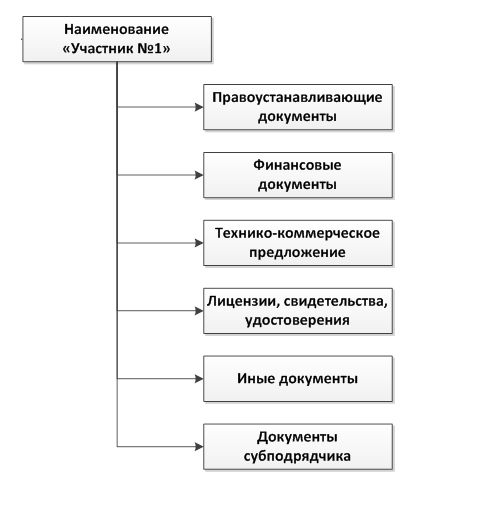 В случае не предоставления одного или нескольких документов участником закупки (по любым причинам),  наименования документов электронной копии заявки остаются в строгом соответствии с вышеуказанным перечнем. Документы, предусмотренные п. 5.8., 5.10. Закупочной документации, оформляются по тем же правилам, что и документы Участника закупки, но помещаются в отдельную папку для каждого субподрядчика (члена коллективного участника) при этом наименования файлов должны соответствовать содержащимся в них сведениям.Требования к документам, подтверждающим соответствие Участника закупкиДля подтверждения соответствия требованиям, указанным в разделе 4 настоящей закупочной документации, Потенциальный участник/Участник закупки в составе заявки на участие в закупке должен приложить следующие документы:Полученную не ранее чем за один месяц до срока окончания приема заявок на участие в закупке выписку из единого государственного реестра юридических лиц или нотариально заверенную копию такой выписки, или полученную не ранее чем за один месяц до срока окончания приема заявок на участие в закупке выписку из единого государственного реестра юридических лиц, в форме электронного документа, в формате Pdf, содержащем усиленную квалифицированную электронную подпись налогового органа и ее визуализацию (для юридического лица) (в данном случае документ предоставляется в электронной форме, в том виде, котором был получен посредством соответствующего сервиса Федеральной налоговой службы), полученную не ранее чем за один месяц до срока окончания приема заявок на участие в закупке выписку из единого государственного реестра индивидуальных предпринимателей или нотариально заверенную копию такой выписки, или полученную не ранее чем за один месяц до срока окончания приема заявок на участие в закупке выписку из единого государственного реестра индивидуальных предпринимателей в форме электронного документа, в формате Pdf, содержащем усиленную квалифицированную электронную подпись налогового органа и ее визуализацию (для индивидуального предпринимателя) (в данном случае документ предоставляется в электронной форме, в том виде, котором был получен посредством соответствующего сервиса Федеральной налоговой службы), копии документов, удостоверяющих личность (для иного физического лица), полученную не ранее чем за один месяц до срока окончания приема заявок на участие в закупке выписку из торгового/коммерческого реестра или заверенную нотариусом соответствующего государства копию такой выписки, с приложением заверенного нотариусом перевода на русский язык для участников – нерезидентов Российской Федерации;заверенная Участником закупки копия свидетельства о внесении записи об Участнике в Единый государственный реестр юридических лиц (для участников, зарегистрированных до 01.01.2017);заверенная Участником закупки копия свидетельства о государственной регистрации и о постановке на учет в налоговые органы (для участников, зарегистрированных до 01.01.2017);нотариально заверенный перевод на русский язык документов о государственной регистрации юридического лица или государственной регистрации физического лица в качестве индивидуального предпринимателя в соответствии с законодательством соответствующего государства и свидетельства о внесении записи в государственный реестр аккредитованных филиалов, представительств иностранных юридических лиц (в случае участия в закупке по осуществлению работ и/или предоставлению услуг на территории РФ иностранного коммерческого юридического лица);заверенная Участником закупки копия Устава в действующей редакции;заверенная Участником закупки копия разрешения эмиграционной службы на трудовую деятельность в России иностранцам и лицам без российского гражданства (если указанное лицо является генеральным директором);заверенные Участником закупки копии документов (в том числе приказы, протоколы/решения собрания учредителей о назначении руководителя и т.д.), подтверждающие полномочия лица, подписавшего заявку на участие в закупке или иное предложение Участника, а также его право на заключение соответствующего Договора по результатам Закупочной процедуры. Если заявка на участие в закупке или иное предложение Участника закупки подписывается по доверенности, представляется оригинал или нотариально заверенная копия доверенности и вышеуказанные документы на лицо, выдавшее доверенность;заверенные Участником закупки копии документов на осуществление видов деятельности, связанных с выполнением договора, право на заключение которого является предметом настоящей закупки, указанные в настоящей закупочной документации;заверенные Участником закупки копии документов, подтверждающих правомерность нахождения участника закупки по адресу государственной регистрации (свидетельство о государственной регистрации права собственности, копия договора аренды/субаренды);заверенную Участником закупки копию справки об исполнении налогоплательщиком обязанностей по уплате налогов, сборов, страховых взносов, пеней и налоговых санкций, либо справки о состоянии расчетов с бюджетами всех уровней, выданной соответствующими подразделениями Федеральной налоговой службы не ранее чем за 60 (шестьдесят) календарных дней до дня размещения на официальном сайте о размещении заказов извещения;заверенный Участником документ, подтверждающий наличие решения (одобрения) со стороны установленного законодательством РФ органа о заключении крупной сделки, оформленный в соответствии с законодательством РФ, или (в случае, если сделка согласно законодательству не является для Участника крупной) – справку в произвольной форме;заверенный Участником документ, подтверждающий наличие решения (одобрения) со стороны установленного законодательством РФ органа о заключении сделки, в совершении которой имеется заинтересованность, оформленный в соответствии с законодательством РФ, или (в случае, если сделка согласно законодательству не является для Участника сделкой, в совершении которой имеется заинтересованность) – справку в произвольной форме;нотариально заверенную копию паспорта гражданина Российской Федерации или паспорта иного государства, или иной документ, его заменяющий в соответствии с требованиями действующего законодательства Российской Федерации (для физических лиц/индивидуальных предпринимателей). В случае, если паспорт или иной его заменяющий документ выдан на территории иного государства, должен быть представлен нотариально заверенный перевод такого документа на русский язык;заверенную Участником копию свидетельства о присвоении идентификационного номера налогоплательщика (ИНН) - для физических лиц/индивидуальных предпринимателей;заверенную Участником копию страхового свидетельства государственного пенсионного страхования (для физических лиц/индивидуальных предпринимателей);подтверждение о согласии на обработку персональных данных в соответствии с Федеральным законом от 27.07.2006 № 152-ФЗ «О персональных данных» (для физических лиц/индивидуальных предпринимателей);Субъекты предпринимательской деятельности, на которые в соответствии с законодательством Российской Федерации возлагается обязанность ведения бухгалтерского учета, в том числе в упрощенном виде, предоставляют:Баланс (Форма №1) и отчет о финансовых результатах (форма №2) с обязательным наличием отметок об их приеме в ИФНС России за два последних завершенных года;Баланс (Форма №1) и отчет о финансовых результатах (форма №2) без отметки ИФНС о приеме, но заверенные печатью организации и подписью руководителя, заполненные на последнюю отчетную дату текущего года (1 квартал, 1 полугодие, 9 месяцев);Субъекты, сдающие отчетность в ИФНС России в электронном виде, совместно с заверенными копиями вышеназванных форм и квитанций об их приеме (вводе) в ИФНС, предоставляют файл выгрузки бухгалтерских отчетов в XML формате;Субъекты предпринимательской деятельности, которые в соответствии с законодательством Российской Федерации освобождены от обязанности ведения бухгалтерского учета, в том числе индивидуальные предприниматели, предоставляют:Копии документов, заверенные уполномоченным лицом, содержащие информацию о величине дохода (выручки) субъекта  за два последних завершенных года и завершенный отчетный период текущего года:- отчетные налоговые декларации за два последних завершенных года и завершенный отчетный период текущего года с обязательным наличием отметок об их приеме в ИФНС России;- иные заверенные документы (книги доходов и расходов, реестры за соответствующий период и протоколы приема в ИФНС, прочие разъясняющие документы);Субъекты, сдающие декларации в ИФНС России в электронном виде, совместно с заверенными копиями деклараций и квитанций об их приеме (вводе) в ИФНС, предоставляют файл выгрузки вышеназванных налоговых деклараций в XML формате;Участники - резиденты РФ, являющиеся бюджетными организациями, предоставляют:заверенные копии балансов бюджетной организации и заверенные копии отчетов о финансовых результатах деятельности бюджетной организации за три последних завершенных года;Участники - нерезиденты РФ предоставляют:заверенные копии своих финансовых отчетных документов, за два последних завершенных года и завершившийся отчетный период текущего года, с нотариально заверенным переводом их на русский язык и в переводе суммовых показателей по курсу ЦБ РФ на последний отчетный день отчетного (финансового) периода с валюты государства участника в валюту РФ;заверенные пояснительные записки с расшифровкой доходной и расходной частей, предоставленной отчетности;заверенные копии налоговых деклараций (все разделы) по налогу на прибыль иностранной организации с обязательной отметкой об их приеме в ИФНС России за три последних завершенных года.Иные документы, предусмотренные Разделом 6 настоящей закупочной документации;Иные документы, подтверждающие, по мнению Участника закупки, его соответствие установленным требованиям с соответствующими комментариями, разъясняющими цель предоставления этих документов;Опись документов содержащихся в заявке на участие в закупке.Участник закупки обязан представить в составе заявки на участие в закупке Гарантийное письмо на предоставление справки о цепочке собственников (Раздел 9 (форма 14) настоящей закупочной документации).В случае не предоставления Участником закупки указанного Гарантийного письма, Организатор закупки обязан отклонить заявку на участие в закупке такого Участника закупки.Участник закупки обязан включить в текст проекта договора, планируемый к заключению, обязательства Участника (Победителя закупки) раскрывать информацию о каких-либо изменениях сведений в цепочке собственников Участника (Победителя закупки), включая бенефициаров (в том числе конечных), а также о смене единоличного исполнительного органа с предоставлением подтверждающих документов в течение 5 (пяти) календарных дней с даты таких изменений. Настоящее положение применяется, если условиями закупочной документации предусмотрено, что проект договора представляется Участником закупки.В случае, если получение указанного в пункте 5.2.1л) и 5.2.1м) решения до истечения срока подачи заявок на участие в закупке для участника процедуры закупки невозможно в силу необходимости соблюдения установленного законодательством и учредительными документами Участника закупки порядка созыва заседания органа, к компетенции которого относится вопрос об одобрении или о совершении крупных сделок, участник процедуры закупки обязан представить письмо, содержащее обязательство в случае признания его победителем закупки представить вышеуказанное решение до момента заключения договора.Срок действия заявки на участие в закупкеОбщий срок действия Оферты составляет 90 календарных дней со дня, следующего за днем проведения процедуры вскрытия поступивших на закупку конвертов с заявками. Потенциальный участник вправе добровольно увеличить срок действия оферты, указав информацию об этом в письме о подаче оферты, в таком случае срок действия оферты составляет сумму дней срока действия оферты предложенного Участником плюс 90 календарных дней. Потенциальный участник не вправе устанавливать срок действия оферты менее 90 календарных дней.  В случае, если Потенциальный участник не указал срок действия оферты или указал срок действия оферты менее 90 календарных дней Закупочная комиссия принимает такую оферту, при этом оферта считается поданной на 90 календарных дней.Официальный язык закупкиЗаявка на участие в закупке, подготовленная Участником закупки, а также вся корреспонденция и документация, связанная с закупкой, которыми обмениваются Потенциальные участники/Участники закупки и Организатор закупки, должны быть написаны на русском языке.Любые вспомогательные документы и печатные материалы, представленные участником процедуры закупки, могут быть составлены на иностранном языке, если такие материалы сопровождаются точным, нотариально заверенным переводом на русский язык (в случаях предусмотренных действующим законодательством Российской Федерации на документах должен быть проставлен апостиль компетентного органа государства, в котором этот документ был составлен).Использование других языков для подготовки заявки на участие в закупке, за исключением случаев, предусмотренных пунктами 5.4.2, может быть расценено закупочной комиссией как несоответствие заявки на участие в закупке требованиям, установленным закупочной документацией.Валюта закупкиВсе суммы денежных средств в заявке на участие в закупке и приложениях к ней должны быть выражены в валюте, установленной в пункте 30 Извещения, за исключением случаев, предусмотренных в пункте 5.5.2. настоящего подраздела.Документы, оригиналы которых выданы Участнику закупки третьими лицами с выражением сумм денежных средств в иных валютах, могут быть представлены в валюте оригинала при условии, что к этим документам будут приложены комментарии с переводом этих сумм в валюту, установленную в пункте 30 Извещения, исходя из официального курса валюты, установленного Центральным банком Российской Федерации, с указанием такового курса и даты его установления.В случае, если это установлено в пункте 30 Извещения, Допускается представление заявки, где ценовое предложение выражено в отличной от указанной в пункте 5.5.1. валюте (Доллар США, ЕВРО, Английский фунт или Шведская крона) или  где цена договора  поставлена в зависимость от изменения к официального курса иностранной валюты (Доллар США, ЕВРО, Английский фунт или Шведская крона), установленной Центральным банком Российской Федерации. Не допускается подача заявки, где ценовое предложение выражено в отличной от указанной в пункте 5.5.1. настоящей закупочной документации валюте.В случае подачи Участником заявки в соответствии с пунктом 5.5.3. документации, оценка заявки такого Участника на предмет соответствия требованиям пункта 5.6.1. настоящей закупочной документации осуществляется путем конвертации предложенной цены заявки в валюту, указанную в пункте 30 Извещения по курсу, установленному Центральным Банком Российской Федерации на дату вскрытия конвертов с заявками на участие в закупке.Начальная (максимальная) цена договора (цена лота)Начальная (максимальная) цена договора (цена лота) указана в пункте 12 Извещения и не может быть превышена в заявке Участника закупки.В случае превышения в заявке Участника закупки начальной (максимальной) цены договора, указанной в пункте 12 Извещения, экспертная оценка такой заявки не проводится и отклоняется как не соответствующая требованиям закупочной документации.Цена заявки на участие в закупке и договораЦена заявки на участие в закупке должна включать в себя все расходы и риски, связанные с выполнением работ, услуг, поставкой и доставкой товаров и материалов на условиях, определенных в договоре. При этом в цену заявки на участие в закупке включаются любые сборы и пошлины, расходы и риски, связанные с выполнением договора, в т.ч. гарантийного срока эксплуатации товара и другие затраты. В случае заключения рамочного договора цена заявки участника может соответствовать начальной (максимальной) цене договора (лота).Участник закупки в своей заявке на участие в закупке устанавливает цену заявки (или цену единичных расценок при заключении рамочных договоров), которая является твердой (фиксированной), и включает учет инфляции и иных финансовых рисков на весь период выполнения договора. Корректировка цены договора в связи с инфляцией и изменением курсов валют в период действия договора не производится.Участник закупки должен указать цены на весь предоставляемый товар и выполняемую работу, предлагаемые в заявке на участие в закупке. Если на отдельные позиции поставляемого товара, выполняемых работ Участник закупки не укажет их стоимость, Заказчик не оплатит ему их стоимость и будет считать их включенными в цену договора.В цену заявки на участие в закупке не включается налог на добавленную стоимость (НДС), уплачиваемый согласно законодательству Российской Федерации.Цена договора может отличаться от суммы, определенной в порядке, указанном выше, если изменяются объемы поставляемого товара, выполняемых работ, оказываемых услуг.Потенциальный участник/Участник закупки при подготовке заявки на участие в закупке самостоятельно должен учитывать все риски связанные с возможностью увеличения цены договора. Заказчик не рассматривает вопрос об увеличении цены договора, если это прямо не предусмотрено законодательством Российской Федерации.При проведении закупки, в случае, если цена договора/предложения/заявки, предложенная Участником ниже на 30 (тридцать) процентов и более от начальной (максимальной) цены лота, установленной в извещении, Организатор может направить требование Участнику о необходимости предоставления обоснования возможности исполнения договора/предложения/заявки по цене договора, предложенной таким Участником. Запрос о необходимости предоставления обоснования возможности исполнения договора по цене договора/предложения/заявки, предложенной Участником, и ответ на такой запрос должны оформляться в письменном виде и в сроки, предусмотренные закупочной  документацией и запросом Организатора закупки.В течение 3 (трех) рабочих дней со дня предоставления Участником обоснования возможности исполнения договора по цене договора, предложенной Участником, запрашиваемого в соответствии с пунктом 5.7.7 настоящей закупочной документации, Комиссия рассматривает такое обоснование и по результатам рассмотрения обоснования, принимает решение о допуске (об отказе в допуске) Участника, представившего обоснование цены договора, к участию в закупке.В случае, если Участник закупки, которому был направлен запрос об обосновании возможности исполнения договора, не предоставит запрашиваемые обоснования цены договора в порядке и в срок, установленные в запросе, заявка на участие в закупке такого Участника закупки может быть отклонена.Привлечение субпоставщиков/субподрядчиков/соисполнителейВ случае если Извещением о закупке предусмотрена возможность привлечения субподрядчиков (соисполнителей).Возможность привлечения субподрядчиков (соисполнителей) указана в пункте 31 Извещения.Потенциальный участник закупки должен включить в свою заявку на участие в закупке:План привлечения субподрядчиков (соисполнителей) по форме 20.письма субподрядчиков (соисполнителей), в которых указывается, что субподрядчик (соисполнитель) информирован о том, что Потенциальный участник/Участник закупки предлагает осуществить поставку товаров, выполнение работ, оказание услуг субподрядчиком (соисполнителем), в случае признания Потенциального участника/Участника закупки Победителем, что он готов обеспечить поставку товаров, выполнение работ, оказание услуг в указанных в заявке на участие в закупке объемах и в указанные сроки, и что условия будущего договора между Потенциальным участником/Участником закупки и субподрядчиком (соисполнителем) согласованы.Декларацию о соответствии субподрядчика (соисполнителя), критериям субъекта малого/среднего предпринимательства, установленным статьей 4 Федерального закона от 24.07.2007 года № 209–ФЗ «О развитии малого и среднего предпринимательства в Российской Федерации (Декларация предоставляется только в случае отсутствия сведений, о субподрядчике (соисполнителе), который является вновь зарегистрированным индивидуальным предпринимателем или вновь созданным юридическим лицом, в соответствии с частью 3 статьи 4 указанного закона, в едином реестре субъектов малого и среднего предпринимательства, размещенном на официальном сайте ФНС России в сети «Интернет»).В случае если стоимость объема субдоговора превышает 10% от цены оферты, Потенциальный участник закупки должен представить в составе своей заявки на участие в закупке документы, подтверждающие соответствие предложенного(ых) субподрядчика(ов) (соисполнителя(ей)), объем субдоговора которого превышает 10% оферты, требованиям Раздела 4 «Требования, предъявляемые к участникам закупки» и перечисленные в пункте 5.2.1., а также документы, оформляемые на субподрядчика(ов) (соисполнителя(ей)) по тем же формам и в соответствии с инструкциями, приведенными в настоящей Закупочной документации, что и следующие:­	Анкета Участника закупки, по форме и в соответствии с инструкциями, приведенными в настоящей Закупочной документации;­	Справка о перечне и годовых объемах выполнения аналогичных договоров, по форме и в соответствии с инструкциями, приведенными в настоящей Закупочной документации;­	Справка о материально-технических ресурсах, по форме и в соответствии с инструкциями, приведенными в настоящей Закупочной документации;­	Справка о кадровых ресурсах, по форме и в соответствии с инструкциями, приведенными в настоящей Закупочной документации;­	Информационное письмо о наличии у Потенциального участника закупки связей, носящих характер аффилированности с работниками Заказчика или Организатора закупки по форме и в соответствии с инструкциями, приведенными в настоящей Закупочной документации;­	Справка об участии в судебных разбирательствах, по форме и в соответствии с инструкциями, приведенными в настоящей Закупочной документации.Дополнительные требования к субподрядчикам (соисполнителям), а также к документам, представляемым Участником закупки в составе заявки, указаны в разделе 6 «Техническая часть».В случае, если Потенциальный участник закупки не является изготовителем товара Потенциальный участник закупки должен в составе заявки предоставить дилерское письмо завода-изготовителя. В письме завода-изготовителя должно быть четко указано, что условия будущего договора в части цены и сроков изготовления согласованы.При рассмотрении заявки на участие в закупке Закупочная комиссия может отклонить любого предложенного в заявке на участие в закупке субподрядчика (соисполнителя) не соответствующего требованиям, указанным в настоящей Закупочной документации. В случае если субподрядчик (соисполнитель) отклонен, Потенциальный участник закупки без изменения условий своей заявки на участие в закупке должен предложить на утверждение Организатору закупки (Заказчику) другого субподрядчика (соисполнителя), удовлетворяющего предъявляемым требованиям.На заключение с субподрядчиками (соисполнителями), не указанными в заявке на участие в закупке Победителя, должно быть получено предварительное письменное согласие Заказчика. После заключения каждого договора с  субподрядчиком (соисполнителем), Победитель должен в течение 10 (десяти) дней письменно уведомить Заказчика. Дополнительные требования к заключению договоров с субподрядчиками (соисполнителями), указаны в разделе 6 «Техническая часть».Субподрядчик (соисполнитель), утвержденный Организатором закупки либо Заказчиком, в установленном порядке может быть заменен в следующих случаях:если в процессе выполнения договора он перестанет соответствовать требованиям Закупочной документации;если Победитель выберет нового субподрядчика (соисполнителя), обеспечив повышение технико-экономических показателей Продукции;если субподрядчик (соисполнитель), несмотря на письменное предупреждение от Победителя, не исполняет любое из своих обязательств по субдоговору.Победитель выступает в роли генерального поставщика/подрядчика/исполнителя и несет при этом перед Заказчиком ответственность за последствия неисполнения или ненадлежащего исполнения обязательств субподрядчиком (соисполнителем).При оценке количественных параметров деятельности генерального поставщика/подрядчика/исполнителя и субподрядчика (соисполнителя) эти параметры суммируются. Не подлежащие суммированию показатели должны быть в наличии у поставщика/подрядчика/исполнителя. Дополнительные требования и показатели, не подлежащие суммированию, указаны в разделе 6 «Техническая часть».Иные условия привлечения субподрядчиков (соисполнителей) регламентируются Гражданским кодексом Российской Федерации.Положения настоящего раздела, а также дополнительные требования к субподрядчикам (соисполнителям) и к документам, представляемым Потенциальным участником закупки в составе заявки, указанные в Разделе 6 «Техническая часть» относятся только к согласованию субподрядчиков (соисполнителей) в рамках закупки. Порядок выбора/замены выбранных и согласованных Заказчиком в процессе закупки субподрядчиков (соисполнителей), после проведения закупки и заключения договора с Победителем изложены в проекте Договора.В случае если Извещением предусмотрено требование о привлечении субподрядчиков (соисполнителей) из числа субъектов МСП, для участия в закупке, Участник должен привлечь в качестве субподрядчика (субпоставщика, соисполнителя) являющегося субъектом малого (среднего) предпринимательства, что подтверждается наличием сведений о субподрядчике в Едином реестре субъектов малого и среднего предпринимательства, размещенном на официальном сайте ФНС России в сети «Интернет» по адресу  https://rmsp.nalog.ru/search.html или предоставлением таким субподрядчиком Декларации о соответствии Участника, критериям субъекта малого/среднего предпринимательства, установленным статьей 4 Федерального закона от 24.07.2007 года № 209–ФЗ «О развитии малого и среднего предпринимательства в Российской Федерации».Требование о привлечении к исполнению договора субподрядчиков (соисполнителей) из числа субъектов МСП, указаны в пункте 31 Извещения. Потенциальные участники такой закупки представляют в составе Заявки:План привлечения субподрядчиков (соисполнителей) из числа субъектов МСП (Форма 23). письма субподрядчиков (соисполнителей), в которых указывается, что субподрядчик (соисполнитель) информирован о том, что Потенциальный участник/Участник закупки предлагает осуществить поставку товаров, выполнение работ, оказание услуг субподрядчиком (соисполнителем), в случае признания Потенциального участника/Участника закупки Победителем, что он готов обеспечить поставку товаров, выполнение работ, оказание услуг, указанной в заявке на участие в закупке объемах и в указанные сроки, и что условия будущего договора между Потенциальным участником/Участником закупки и субподрядчиком (соисполнителем) – субъектом МСП согласованы;Декларацию о соответствии субподрядчика (соисполнителя), критериям субъекта малого/среднего предпринимательства, установленным статьей 4 Федерального закона от 24.07.2007 года № 209–ФЗ «О развитии малого и среднего предпринимательства в Российской Федерации (Декларация предоставляется только в случае отсутствия сведений, о субподрядчике (соисполнителе), который является вновь зарегистрированным индивидуальным предпринимателем или вновь созданным юридическим лицом, в соответствии с частью 3 статьи 4 указанного закона, в едином реестре субъектов малого и среднего предпринимательства, размещенном на официальном сайте ФНС России в сети «Интернет»).документы, подтверждающие право субподрядчика (соисполнителя) осуществлять поставку Продукции, указанной в заявке на участие в закупке.В случае если стоимость объема субдоговора превышает 10% от цены оферты, Потенциальный участник закупки должен представить в составе своей заявки на участие в закупке документы, подтверждающие соответствие предложенного(ых) субподрядчика(ов) (соисполнителя(ей)), объем субдоговора которого превышает 10% оферты, требованиям Раздела 4 «Требования, предъявляемые к участникам закупки» и перечисленные в пункте 5.2.1., а также документы, оформляемые на субподрядчика(ов) (соисполнителя(ей)) по тем же формам и в соответствии с инструкциями, приведенными в настоящей Закупочной документации, что и следующие:­	Анкета Участника закупки, по форме и в соответствии с инструкциями, приведенными в настоящей Закупочной документации;­	Справка о перечне и годовых объемах выполнения аналогичных договоров, по форме и в соответствии с инструкциями, приведенными в настоящей Закупочной документации;­	Справка о материально-технических ресурсах, по форме и в соответствии с инструкциями, приведенными в настоящей Закупочной документации;­	Справка о кадровых ресурсах, по форме и в соответствии с инструкциями, приведенными в настоящей Закупочной документации;­	Информационное письмо о наличии у Потенциального участника закупки связей, носящих характер аффилированности с работниками Заказчика или Организатора закупки по форме и в соответствии с инструкциями, приведенными в настоящей Закупочной документации;­	Справка об участии в судебных разбирательствах, по форме и в соответствии с инструкциями, приведенными в настоящей Закупочной документации.	Дополнительные требования к субподрядчикам (соисполнителям), а также к документам, представляемым Участником закупки в составе заявки, могут быть указаны в разделе 6 «Техническая часть».В случае, если Потенциальный участник закупки не является изготовителем Продукции Потенциальный участник закупки должен в составе заявки предоставить дилерское письмо завода-изготовителя. В письме завода-изготовителя должно быть четко указано, что условия будущего договора в части цены и сроков изготовления согласованы.При рассмотрении заявки на участие в закупке Закупочная комиссия может отклонить заявку на участие в закупке, не соответствующую требованиям о привлечении субподрядчиков (соисполнителей) из числа субъектов МСП, а также отклонить любого предложенного в заявке на участие в закупке субподрядчика (соисполнителя) не соответствующего требованиям, указанным в настоящей Закупочной документации. В случае если субподрядчик (соисполнитель) отклонен, Потенциальный участник закупки без изменения условий своей заявки на участие в закупке должен предложить на утверждение Организатору закупки (Заказчику) другого субподрядчика (соисполнителя), удовлетворяющего предъявляемым требованиям.По предварительному письменному согласованию с Заказчиком Победитель (поставщик, исполнитель, подрядчик) вправе осуществить замену субподрядчика (соисполнитель) - субъекта малого и среднего предпринимательства, с которым заключается либо ранее был заключен договор субподряда, на другого субподрядчика (соисполнителя) – субъекта малого и среднего предпринимательства при условии сохранения цены договора, заключаемого или заключенного между Победителем (поставщиком, исполнителем,. подрядчиком) и субподрядчиком (соисполнителем), либо цены такого договора за вычетом сумм, выплаченных Победителем (поставщиком, исполнителем, подрядчиком) в счет исполненных обязательств, в случае если договор субподряда был частично исполнен. После заключения каждого договора с  субподрядчиком (соисполнителем), Победитель должен в течение 5 (пяти) рабочих дней представить копии этих договоров Заказчику. Дополнительные требования к заключению договоров с субподрядчиками (соисполнителями), могут быть указаны в разделе 6 «Техническая часть».Победитель выступает в роли генерального поставщика/подрядчика/исполнителя и несет при этом перед Заказчиком ответственность за последствия неисполнения или ненадлежащего исполнения обязательств субподрядчиком (соисполнителем).При оценке количественных параметров деятельности генерального поставщика/подрядчика/исполнителя и субподрядчика (соисполнителя) эти параметры суммируются. Не подлежащие суммированию показатели должны быть в наличии у поставщика/подрядчика/исполнителя. Дополнительные требования и показатели, не подлежащие суммированию, указаны в разделе 6 «Техническая часть».Иные условия привлечения субподрядчиков (соисполнителей) регламентируются Гражданским кодексом Российской Федерации.Привлечение к исполнению договора субподрядчиков (соисполнителей) из числа субъектов МСП является обязательным условием договора, заключаемого по результатам закупки. В такой договор также должно быть включено обязательное условие об ответственности Поставщика за неисполнение условия о привлечении к исполнению договора субподрядчиков (соисполнителей) из числа субъектов МСП.Положения настоящего раздела, а также дополнительные требования к субподрядчикам (соисполнителям) и к документам, представляемым Потенциальным участником закупки в составе заявки, указанные в Разделе 6 «Техническая часть» относятся только к согласованию субподрядчиков (соисполнителей) в рамках закупки. Порядок выбора/замены выбранных и согласованных Заказчиком в процессе закупки субподрядчиков (соисполнителей), после проведения закупки и заключения договора с Победителем изложены в проекте Договора.Альтернативные предложенияАльтернативным предложением признается дополнительное предложение, которое подается в составе заявки на участие в закупке вместе с основным предложением и содержит альтернативные решения технических, финансовых или организационных аспектов основного предложения. Альтернативное предложение – это опцион по отдельным аспектам (элементам) основного предложения, добровольно предлагаемый Участником закупки на выбор Организатора закупки. При этом альтернативные предложения могут рассматриваться только при наличии основного предложения и не могут различаться только ценой (изменение цены такого предложения может являться лишь следствием его отличий от основного предложения по техническим, юридическим, финансовым либо организационным условиям). Участник закупки помимо заявки на участие в закупке (основного предложения) вправе подготовить и подать одно или несколько альтернативных предложений, касающихся отдельных элементов основного технико-коммерческого предложения.Альтернативное предложение должно быть ясно выделено в составе заявки на участие в закупке (указываются те пункты, разделы и т.д. основного предложения, вместо которых предлагаются альтернативные). Альтернативные предложения Участников оцениваются на равных основаниях с основными предложениями и с другими заявками на участие в закупке.Альтернативное предложение может содержать существенно иные коммерческие условия поставки товаров/выполнения работ/оказания услуг, за исключением частичной поставки товара/выполнения работ/оказания услуг.Участники закупки представившие основное предложение заявки на участие в закупке и желающие предложить альтернативные технические решения по сравнению с требованиями закупочной документации должны предоставить Организатору закупки всю необходимую информацию для проведения технической и финансовой оценки: условия Договора, спецификации, чертежи, расчеты и затраты на эксплуатацию тех товаров, в которые внесены изменения и другие необходимые сведения.Альтернативное предложение должно включать подробное описание тех частей Закупочной документации, которые были изменены.Факт наличия в составе заявки на участие в закупке альтернативных предложений должен быть четко отражен в Письме о подаче оферты. Если альтернативные предложения сопровождаются увеличением или уменьшением итоговой цены заявки (относительно основного предложения), то это должно также быть четко указано в Письме о подаче оферты и иных документах заявки на участие в закупке, где это необходимо.Альтернативные предложения, отличающиеся только ценой, не рассматриваются.Участие в закупке коллективных участниковЕсли заявка на участие в закупке подается коллективным участником Участник закупки должен включить в свою заявку План распределения объемов поставки товаров/выполнения работ/оказания услуг внутри коллективного участника (форма 21), дополнительно должны быть выполнены нижеприведенные требования.Каждая организация, входящая в состав коллективного участника, должна отвечать требованиям раздела  4  настоящей закупочной документации и представить подтверждающие документы по каждой организации, входящей в состав коллективного участника, в соответствии с пунктом 5.2.1. настоящей закупочной документации, а также документы, оформляемые на каждую организацию, входящую в состав коллективного участника, по тем же формам и в соответствии с инструкциями, приведенными в настоящей закупочной документации, что и следующие:­	Анкета Участника закупки, по форме и в соответствии с инструкциями, приведенными в настоящей Закупочной документации;­	Справка о перечне и годовых объемах выполнения аналогичных договоров, по форме и в соответствии с инструкциями, приведенными в настоящей Закупочной документации;­	Справка о материально-технических ресурсах, по форме и в соответствии с инструкциями, приведенными в настоящей Закупочной документации;­	Справка о кадровых ресурсах, по форме и в соответствии с инструкциями, приведенными в настоящей Закупочной документации;­	Информационное письмо о наличии у Участника закупки связей, носящих характер аффилированности с сотрудниками Заказчика или Организатора закупки по форме и в соответствии с инструкциями, приведенными в настоящей Закупочной документации;­	Справка об участии в судебных разбирательствах, по форме и в соответствии с инструкциями, приведенными в настоящей Закупочной документации;­	Гарантийное письмо на предоставление справки о цепочке собственников, по форме и в соответствии с инструкциями, приведенными в настоящей Закупочной документации.Дополнительные требования к коллективным участника, а также к документам, представляемым Участником закупки в составе заявки, указаны в разделе 6 «Техническая часть» настоящей закупочной документации. Организации, представляющие коллективного участника, заключают между собой соглашение, соответствующее нормам Гражданского кодекса Российской Федерации, и отвечающее следующим требованиям:в соглашении должны быть четко определены права и обязанности сторон как в рамках участия в закупке, так и в рамках исполнения договора;в соглашении должно быть приведено четкое распределение номенклатуры, объемов, стоимости и сроков осуществления поставок между членами коллективного участника;в соглашении должен быть определен лидер, который в дальнейшем представляет интересы каждой из организаций, входящих в коллективного участника, во взаимоотношениях с Организатором закупки и Заказчиком;в соглашении должна быть установлена солидарная ответственность по обязательствам, связанным с участием в закупках, заключением и последующем исполнением договора;соглашением должно быть предусмотрено, что все операции по выполнению договора в целом, включая платежи, совершаются исключительно с лидером, однако, по желанию Заказчика или по его инициативе, данная схема может быть изменена.Физические лица, выступающие на стороне одного Участника (группа лиц), должны подписать соответствующее соглашение, в котором должна быть отражена их воля на участие в закупке на стороне одного Участника. Такое соглашение должно содержать сведения, указанные в п. 5.10.3 при этом такое соглашение между физическими лицами не является договором простого товарищества в силу Главы 55 Гражданского кодекса Российской Федерации.Индивидуальные предприниматели, выступающие на стороне одного Участника (группа лиц), должны подписать соответствующее соглашение, в котором должно быть отражена их воля на участие в закупке на стороне одного Участника. Такое соглашение должно содержать сведения, указанные в  п. 5.10.3.Любое юридическое лицо, индивидуальный предприниматель, физическое лицо может участвовать только в одном объединении и не имеет права принимать участие в данной закупке самостоятельно. В случае невыполнения этих требований Заявки с участием таких организаций, индивидуальных предпринимателей (физических лиц) будут отклонены без рассмотрения по существу. В случае выявления у Участников нарушений по настоящему пункту отклоняются все Участники нарушившие данные положения закупочной документации.В связи с вышеизложенным коллективный участник готовит заявку на участие в закупке с учетом следующих дополнительных требований:заявка на участие в закупке должна включать сведения, подтверждающие соответствие каждого члена коллективного участника установленным требованиям раздела 4;заявка на участие в закупке подготавливается и подается лидером от своего имени со ссылкой на то, что он представляет интересы коллективного участника;в состав заявки на участие в закупке дополнительно включается оригинал или нотариально заверенная копия соглашения между организациями, составляющими коллективного участника;заявка на участие в закупке дополнительно должна включать сведения о распределении номенклатуры, объемов, стоимости и сроков осуществления поставок между членами коллективного участника.заявка на участие в закупке дополнительно должна включать документ, подтверждающий наличие решения (одобрения) со стороны установленного законодательством РФ органа участия в ассоциациях и других объединениях коммерческих организаций, оформленный в соответствии с законодательством РФ, или (в случае, если такое участие согласно законодательству не подлежит одобрению) – справку в произвольной форме. Указанный документ должен быть представлен и заверен надлежащим образом каждым членом коллективного участника.При оценке количественных параметров деятельности членов объединения эти параметры суммируются. Не подлежащие суммированию показатели должны быть в наличии хотя бы у одного члена объединения.Заявка на участие в закупке, которую подает коллективный участник, может быть отклонена, если в процессе закупки до подписания Протокола по выбору Победителя выяснится, что из состава коллективного участника вышла одна или несколько организаций, а оставшиеся организации, с точки зрения Заказчика, не способны самостоятельно выполнить договор.Заказчик имеет право на одностороннее расторжение договора, если из состава коллективного участника вышла одна или несколько организаций.О приоритете товаров российского происхождения, работ, услуг выполняемых, оказываемых российскими лицами по отношению к товарам, происходящим из иностранного государства, работам, услугам, выполняемым, оказываемы иностранными лицами.В случае, если в п. 17 Извещения установлен приоритет товаров российского происхождения, работ, услуг, выполняемых, оказываемых российскими лицами, по отношению к товарам, происходящим из иностранного государства, работам, услугам, выполняемым, оказываемым иностранными лицами при осуществлении закупок товаров, работ, услуг, оценка и сопоставление заявок на участие в закупке, которые содержат предложения о поставке товаров российского происхождения, выполнении работ, оказании услуг российскими лицами, по стоимостным критериям оценки производятся по предложенной в указанных заявках цене договора, сниженной на 15 процентов, при этом договор заключается по цене договора, предложенной участником в заявке на участие в закупке. Приоритет устанавливается с учетом положений Генерального соглашения по тарифам и торговле 1994 года и Договора о Евразийском экономическом союзе от 29 мая 2014 г.Условиями предоставления приоритета является:Участник закупки должен указать (декларировать) в заявке на участие в закупке (в соответствующей части заявки на участие в закупке, содержащей предложение о поставке товара) наименования страны происхождения поставляемых товаров;В случае представления недостоверных сведений о стране происхождения товара, указанного в заявке на участие в закупке, заявка такого участника будет отклонена;Наличие сведений о начальной (максимальной) цене единицы каждого товара, работы, услуги, являющихся предметом закупки;В случае отсутствия в заявке на участие в закупке указания (декларирования) страны происхождения поставляемого товара, данный факт не является основанием для отклонения заявки на участие в закупке и такая заявка рассматривается как содержащая предложение о поставке иностранных товаров;Для целей установления соотношения цены предлагаемых к поставке товаров российского и иностранного происхождения, цены выполнения работ, оказания услуг российскими и иностранными лицами в случаях, предусмотренных подпунктом «г» п. 5.11.3.Закупочной документации, цена единицы каждого товара, работы, услуги определяется как произведение начальной (максимальной) цены единицы товара, работы, услуги, на коэффициент изменения начальной (максимальной) цены договора по результатам проведения закупки, определяемый как результат деления цены договора, по которой заключается договор, на начальную (максимальную) цену договора.Отнесение участника закупки к российским или иностранным лицам осуществляется на основании документов участника закупки, содержащих информацию о месте его регистрации (для юридических лиц и индивидуальных предпринимателей), на основании документов, удостоверяющих личность (для физических лиц).Указание страны происхождения поставляемого товара на основании сведений, содержащихся в заявке на участие в закупке, представленной участником закупки, с которым заключается договор.При исполнении договора, заключенного с участником закупки, которому предоставлен приоритет, не допускается замена страны происхождения товаров, за исключением случая, когда в результате такой замены вместо иностранных товаров поставляются российские товары, при этом качество, технические и функциональные характеристики (потребительские свойства) таких товаров не должны уступать качеству и соответствующим техническим и функциональным характеристикам товаров, указанных в договоре.Приоритет не предоставляется в случаях, если:закупка признана несостоявшейся и договор заключается с единственным участником закупки;в заявке на участие в закупке не содержится предложений о поставке товаров российского происхождения, выполнении работ, оказании услуг российскими лицами;в заявке на участие в закупке не содержится предложений о поставке товаров иностранного происхождения, выполнении работ, оказании услуг иностранными лицами;в заявке на участие в закупке, содержится предложение о поставке товаров российского и иностранного происхождения, выполнении работ, оказании услуг российскими и иностранными лицами, при этом стоимость товаров российского происхождения, стоимость работ, услуг, выполняемых, оказываемых российскими лицами, составляет менее 50 процентов стоимости всех предложенных таким участником товаров, работ, услуг.ТЕХНИЧЕСКАЯ ЧАСТЬТехническая часть представлена в приложении к настоящей закупочной документации.ПРОЕКТ ДОГОВОРАПроект договора представлен в приложении к настоящей закупочной документации.РУКОВОДСТВО ПО ЭКСПЕРТНОЙ ОЦЕНКЕРуководство по экспертной оценке представлено в приложении к настоящей закупочной документации.Образцы основных форм документов, включаемых в заявку на участие в закупкеПисьмо о подаче оферты (форма 1)Форма письма о подаче офертыначало формыУважаемые господа!Изучив извещение о проведении закупки [указывается тип и полное наименование закупки], опубликованное в [указывается дата публикации Извещения и издание, в котором оно было опубликовано], и закупочную документацию, и принимая установленные в них требования и условия закупки, включая установленный претензионный порядок обжалования,____________________________________________________________________________,(полное наименование Участника закупки с указанием организационно-правовой формы)зарегистрированное по адресу:_____________________________________________,(юридический адрес Участника закупки)предлагает заключить договор на выполнение следующих работ:____________________________________________________________________________(предмет договора)на условиях и в соответствии с коммерческим и техническими предложениями, являющимися неотъемлемыми приложениями к настоящему письму и составляющими вместе с настоящим письмом заявку на участие в закупке, на общую сумму:Перечислить все лоты по порядку их следования, на которые подается офертаВ случае заключения рамочного договора (или на сумму начальной цены закупки) (сумма единичных расценок) указывается начальная (максимальная) цена закупки/или цена лота, в руб., без НДС[В случае подачи заявки где цена договора поставлена в зависимость от изменения к официального курса иностранной валюты (Доллар США, ЕВРО, Английский фунт или Шведская крона), установленной Центральным банком Российской Федерации, указать соответствующие сведения по каждому лоту (факт наличия зависимости и наименование валюты).]Лот 1: [наименование и номер лота]Лот 2: [наименование и номер лота]Лот 3: [наименование и номер лота]Лот …: [наименование и номер лота]Участник добровольно увеличивает срок действия своей оферты на __________ дней.Настоящая заявка на участие в закупке вместе с закупочной документацией имеет силу письменного соглашения о неустойке в обеспечение обязательств, связанных с участием в закупке, на сумму __________рублей. [если условиями закупки неустойка в обеспечение исполнения обязательств участника закупки предусмотрена не была, весь абзац необходимо удалить]Настоящая заявка на участие в закупке сопровождается [указывается количество] альтернативными предложениями (опционами, предлагаемыми нами на ваш выбор) по отдельным техническим аспектам (элементам) заявки на участие в закупке, а также [указывается количество] альтернативными предложениями по отдельным юридическим аспектам (элементам) заявки на участие в закупке – договорным условиям. При этом:альтернативное предложение №1, суть которого изложена в пункте ___ на страницах __ заявки на участие в закупке (увеличивает/уменьшает – нужное указать) итоговую цену заявки по основному предложению на [указывается сумма цифрами и прописью] рублей РФ;альтернативное предложение №2, суть которого изложена в пункте ___ на страницах __ заявки на участие в закупке (увеличивает/уменьшает – нужное указать) итоговую цену заявки по основному предложению на [указывается сумма цифрами и прописью] рублей РФ;… и т.д.»Настоящая заявка на участие в закупке дополняется следующими документами, включая неотъемлемые приложения:Техническое предложение (форма 2) – на ____ л;Протокол разногласий к проекту Договора (форма 3) — на ____ л;Календарный план (форма 4) – на ____ л;Коммерческое предложение/Сводная таблица стоимости работ/услуг (форма 5) – на ____ л;График оплаты (форма 6) – на ____ л;Анкета Участника закупки (форма 7) – на ____ л;Справка о перечне и годовых объемах выполнения аналогичных договоров (форма 8) – на ____ л;Справка о материально-технических ресурсах (форма 9) – на ____ л;Справка о кадровых ресурсах (форма 10) – на ____ л;Информационное письмо о наличии у Участника закупки связей, носящих характер аффилированности с сотрудниками Заказчика или Организатора закупки (форма 11) – на ____ л;Справка об участии в судебных разбирательствах (форма 13) – на ____ л;Форма гарантийного письма на предоставление сведений о цепочке собственников (форма 14) – на ____ л;Документы, подтверждающие соответствие поставляемых товаров/выполняемых работ/оказываемых услуг установленным требованиям (перечислить) – на ____ л.;Документы, подтверждающие соответствие Участника закупки установленным требованиям – на ____ л.;Декларация о соответствии Потенциального участника, критериям субъекта малого/ среднего предпринимательства – на ___ л.;.конец формыИнструкции по заполнениюПисьмо следует оформить на официальном бланке Участника закупки. Участник закупки присваивает письму дату и номер в соответствии с принятыми у него правилами документооборота.Участник закупки должен указать свое полное наименование (с указанием организационно-правовой формы) и юридический адрес.Участник закупки должен указать стоимость выполняемых работ словами, в рублях, раздельно без НДС, величину НДС и вместе с НДС в соответствии со Сводной таблицей стоимости (графа «ИТОГО»). Цену следует указывать в формате ХХХ ХХХ ХХХ,ХХ руб., например: «1 234 567,89 руб. (Один миллион двести тридцать четыре тысячи пятьсот шестьдесят семь руб. восемьдесят девять коп.)».Участник закупки должен указать срок действия заявки на участие в закупке согласно требованиям.Участник закупки должен перечислить и указать объем каждого из прилагаемых к письму о подаче оферты документов, определяющих суть технико-коммерческого предложения Участника закупки.Письмо должно быть подписано и скреплено печатью в соответствии с требованиями.Техническое предложение (форма 2)[заполняется отдельно по каждому из лотов с указанием номера и названия лота]Форма Технического предложения на поставку товараначало формыПриложение № 1 к письму о подаче оферты
от «____»____________ года №________Техническое предложение на поставку товараНаименование и адрес Участника закупки:_________________________Номер и наименование лота: ____________________________________________________конец формыИнструкции по заполнениюЗаполняется в случае поставки товаров, в иных случаях данная форма не заполняется и не предоставляется.Участник закупки приводит номер и дату письма о подаче оферты, приложением к которому является данное техническое предложение.Участник закупки указывает свое фирменное наименование (в т.ч. организационно-правовую форму) и свой адрес.Техническое предложение заполняется отдельно по каждому из лотов с указанием номера и названия лота.В техническом предложении описываются все позиции коммерческого предложения.Техническое предложение будет служить основой для подготовки приложения к Договору. В этой связи в целях снижения общих затрат сил и времени Заказчика и Участника закупки на подготовку Договора данное предложение следует подготовить так, чтобы ее можно было с минимальными изменениями включить в Договор.Техническое предложение на выполнение работ (форма 2)[заполняется отдельно по каждому из лотов с указанием номера и названия лота]Форма Технического предложения на выполнение работ/оказание услугначало формыПриложение №1 к письму о подаче оферты
от «____»____________ года №________Техническое предложение на выполнение работ/оказание услугНаименование и адрес Участника закупки: _________________________________[Здесь Участник закупки в свободной форме приводит свое техническое предложение, опираясь на проект Технического задания на выполнение работ в соответствии с требованиями Технической части Закупочной документации].конец формыИнструкции по заполнениюЗаполняется в случае выполнения работ/оказания услуг, в иных случаях данная форма не заполняется и не предоставляется.Участник закупки приводит номер и дату письма о подаче оферты, приложением к которому является данное техническое предложение.Участник закупки указывает свое фирменное наименование (в т.ч. организационно-правовую форму) и свой адрес.Техническое предложение заполняется отдельно по каждому из лотов с указанием номера и названия лота.В техническом предложении описываются все позиции технического задания и указывается согласие с ними Участника закупки. При несогласии Участник предлагает свой вариант указанной позиции с разъяснениями, указывающими в  чем его предложение улучшает и ухудшает требования Заказчика..Техническое предложение будет служить основой для подготовки приложения к Договору. В этой связи в целях снижения общих затрат сил и времени Заказчика и Участника закупки на подготовку Договора данное предложение следует подготовить так, чтобы ее можно было с минимальными изменениями включить в Договор.Протокол разногласий к проекту Договора (форма 3)Форма Протокола разногласий к проекту Договораначало формыПриложение №2 к письму о подаче оферты
от «____»_____________ года №_______Протокол разногласий к проекту ДоговораНаименование и адрес Участника закупки: _________________________________ «Желательные» условия Договораконец формыИнструкции по заполнению Протокола разногласий к проекту ДоговораУчастник закупки приводит номер и дату письма о подаче оферты, приложением к которому является данное техническое предложение.Участник закупки указывает свое фирменное наименование (в т.ч. организационно-правовую форму) и свой адрес.Данная форма заполняется как в случае наличия у Участника закупки требований или предложений по изменению проекта Договора, так и в случае отсутствия таких требований или предложений; в последнем случае в таблицах приводятся слова «Согласны с предложенным проектом Договора» и/или представляется письмо-согласие с условиями договора в произвольной форме, подписанное уполномоченным представителем Участника.В случае наличия у Участника закупки предложений по внесению изменений в проект Договора, Участник закупки должен представить в составе своей заявки на участие в закупке данный протокол разногласий. «Желательными» здесь считаются предложения по условиям Договора, которые он предлагает на рассмотрение Организатора закупки, но отклонение которых Организатором закупки не повлечет отказа Участника закупки от подписания Договора в редакции, установленной в закупочной документации, в случае признания его Победителем.Условия Договора будут определяться в соответствии с Технической частью Закупочной документации.Заказчик оставляет за собой право рассмотреть и принять перед подписанием Договора предложения и дополнительные (не носящие принципиального характера) изменения к Договору. В случае если стороны не придут к соглашению об этих изменениях, стороны будут обязаны подписать Договор на условиях, изложенных в настоящей Закупочной документации и заявке на участие в закупке Победителя.В любом случае Участник должен иметь в виду, что предоставление Участником протокола разногласий по подготовленному Заказчиком исходному проекту договора не лишает Участника и Заказчика права обсуждать эти условия и изменять их в процессе преддоговорных переговоров для достижения соглашения в отношении изменения этих условий.Календарный план (форма 4)Форма календарного плана начало формыПриложение №3 к письму о подаче оферты
от «____»_____________ года №_______Календарный план Наименование и адрес Участника закупки: __________________________________Начало: «___» ____________ 20__ г.Окончание: «___» ____________ 20__ г.конец формыИнструкции по заполнениюУчастник закупки приводит номер и дату письма о подаче оферты, приложением к которому является данный календарный план.Участник закупки указывает свое фирменное наименование (в т.ч. организационно-правовую форму) и свой адрес.В данном Календарном плане приводятся объем, расчетные сроки поставки товаров/выполнения всех видов работ и услуг в рамках Договора.Для указания сроков против каждого этапа/подэтапа следует указать какой-либо знак или затемнить соответствующее число граф, например:Календарный план может быть также подготовлен с использованием программного обеспечения управления проектами (типа Microsoft Project и т.п.).Календарный план будет служить основой для подготовки приложения к Договору. В этой связи, в целях снижения общих затрат сил и времени Заказчика и Участника закупки на подготовку Договора, данный Календарный план следует подготовить так, чтобы его можно было с минимальными изменениями включить в Договор.Коммерческое предложение на поставку товаров (форма 5)[заполняется отдельно по каждому из лотов с указанием номера и названия лота]Форма коммерческого предложения на поставку товаровначало формыПриложение №4 к письму о подаче оферты
от «____»____________ года №________Коммерческое предложениеНаименование и адрес Участника закупки: ________________________Номер и наименование лота:________________________________________________Таблица–1. Расчет стоимости поставляемого товараТаблица–2. Расчет стоимости поставляемого товара с учетом дополнительных услугТаблица–3. Прочие коммерческие условия поставки товаровконец формыИнструкции по заполнениюЗаполняется в случае поставки товаров, в иных случаях данная форма не заполняется и не предоставляется.Участник закупки приводит номер и дату письма о подаче оферты, приложением к которому является данное коммерческое предложение.Участник закупки указывает свое фирменное наименование (в т.ч. организационно-правовую форму) и свой адрес.В таблице–1 приводится расчет стоимости самого товара без учета стоимости дополнительных услуг. Цена единицы и общая стоимость в таблице–1 должны включать все таможенные пошлины, налоги (без НДС) и другие обязательные платежи в соответствии с действующим законодательством Российской Федерации, все транспортные и страховые расходы, расходы на погрузку–разгрузку согласно требованиям «Заказ на поставку товаров» и «Проект Договора».В таблице–2 приводится расчет стоимости дополнительных услуг. При этом в графе 1 таблицы–2 указывается общая стоимость товаров из таблицы–1 (графа «ИТОГО»).В таблице–3 приводятся иные параметры коммерческого предложения Участника закупки.Коммерческое предложение будет служить основой для подготовки приложения к Договору. В этой связи в целях снижения общих затрат сил и времени Заказчика и Участника закупки на подготовку Договора данное Коммерческое предложение следует подготовить так, чтобы ее можно было с минимальными изменениями включить в Договор.В случае необходимости поставки МТР и выполнения сопутствующих работ (шеф-монтаж, проектирование, пусконаладка и пр.) в коммерческом предложении предусмотреть разделение стоимости поставки МТР и выполнение соответствующих работ;В случае установленного требования в Техническом задании предоставить единичные расценки, столбец «Общая цена» таблицы 1 не заполняется. При этом указывается сумма единичных расценок столбца «Цена единицы» (графа «ИТОГО»)Приложение №1 к форме Коммерческого предложения на поставку товаровначало формыПриложение №1 к Коммерческому предложениюот «____»_____________ года №_______конец формыИнструкции по заполнениюПриложение №1 к форме Коммерческого предложения на поставку товаров необходимо заполнить в формате ХML по форме и в соответствии с файлом “Приложение №1 к форме Коммерческого предложения на поставку товаров”, находящемся в составе Закупочной документации, и предоставить в составе заявки в формате XML.(сканировать данный файл не нужно).В случае подачи Участником альтернативных предложений, для каждого альтернативного предложения заполняется отдельное Приложение № 1 к коммерческому предложению.Дополнительные требования к заполнению приведены в Инструкции по заполнению шаблона, содержащейся внутри файла “Приложение №1 к форме Коммерческого предложения на поставку товаров”.Сводная таблица стоимости работ (форма 5)Форма сводной таблицы стоимости работначало формыПриложение №4 к письму о подаче оферты
от «____»_____________ года №_______Сводная таблица стоимости работНаименование и адрес Участника закупки: __________________________________В ценах на момент подачи заявки на участие в закупке: «__»___________ 201__ г.конец формыПриложение №1 к форме сводной таблице стоимости работначало формыПриложение №1 к сводной таблице стоимости работот «____»_____________ года №_______конец формыИнструкции по заполнениюЗаполняется в случае выполнения работ, в иных случаях данная форма не заполняется и не предоставляется.Участник закупки приводит номер и дату письма о подаче оферты, приложением к которому является данная сводная таблица стоимости работ.Участник закупки указывает свое фирменное наименование (в т.ч. организационно-правовую форму) и свой адрес.Участник закупки указывает дату, на которую он рассчитывал Сводную таблицу стоимости работ.В Сводной таблице стоимости работ приводятся соответственно наименование выполняемых работ, единица измерения объема работ, объем работ в указанных единицах измерения, единичная расценка и общая стоимость выполнения работ, полученная путем умножения объема работ на единичную расценку. Также могут быть приведены примечания и комментарии.Сводная таблица стоимости работ будет служить основой для подготовки приложения к Договору. В этой связи в целях снижения общих затрат сил и времени Заказчика и Участника закупки на подготовку Договора данную Сводную таблицу стоимости работ следует подготовить так, чтобы ее можно было с минимальными изменениями включить в Договор в виде сметы.В случае установленного требования в Техническом задании предоставить единичные расценки, столбец «Общая цена» таблицы 1 не заполняется. При этом указывается сумма единичных расценок столбца «Цена единицы» (графа «ИТОГО»)Приложение №1 к Сводной таблице стоимости работ заполняется только в случае поставок товаров в рамках выполнения работ.Приложение №1 к сводной таблице стоимости работ, необходимо заполнить в формате Excel (.xml) по форме и в соответствии со Спецификацией (приложение к Техническому заданию Закупочной документации) и предоставить в составе заявки (в письменной и в электронной версии).В случае подачи Участником альтернативных предложений, для каждого альтернативного предложения заполняется отдельное Приложение № 1 к сводной таблице стоимости работ.Дополнительные требования к заполнению приведены в Разделе 6 (техническое задание) и в Инструкции по заполнению шаблона, содержащейся в Спецификации (при ее наличии) (приложение к Техническому заданию Закупочной документации).Сводная таблица стоимости услуг (форма 5)Форма сводной таблицы стоимости услугначало формыПриложение №4 к письму о подаче оферты
от «____»_____________ года №_______Сводная таблица стоимости услугНаименование и адрес Участника закупки: ______________________В ценах на момент подачи заявки на участие в закупке: «__»___________ 201__ г.конец формыПриложение №1 к форме сводной таблице стоимости услугначало формыПриложение №1 к сводной таблице стоимости услугот «____»_____________ года №_______конец формыИнструкции по заполнениюЗаполняется в случае оказания услуг, в иных случаях данная форма не заполняется и не предоставляется.Участник закупки приводит номер и дату письма о подаче оферты, приложением к которому является данная сводная таблица стоимости услуг.Участник закупки указывает свое фирменное наименование (в т.ч. организационно-правовую форму) и свой адрес.Участник закупки указывает дату, на которую он рассчитывал Сводную таблицу стоимости услуг.В Сводной таблице стоимости услуг приводятся соответственно наименование оказываемых услуг, единица измерения объема услуг, объем услуг в указанных единицах измерения, единичная расценка и общая стоимость оказания услуг, полученная путем умножения объема услуг на единичную расценку. Также могут быть приведены примечания и комментарии.Сводная таблица стоимости услуг будет служить основой для подготовки приложения к Договору. В этой связи в целях снижения общих затрат сил и времени Заказчика и Участника закупки на подготовку Договора данную Сводную таблицу стоимости услуг следует подготовить так, чтобы ее можно было с минимальными изменениями включить в Договор в виде сметы.В случае необходимости поставки МТР и оказания услуг (шеф-монтаж, проектирование, пусконаладка и пр.) в сводной таблице стоимости предусмотреть разделение стоимости поставки МТР и оказание услуг;В случае установленного требования в Техническом задании предоставить единичные расценки, столбец «Общая цена» таблицы 1 не заполняется. При этом указывается сумма единичных расценок столбца «Цена единицы» (графа «ИТОГО»)Приложение №1 к Сводной таблице стоимости работ заполняется только в случае поставок товаров в рамках оказания услуг.Приложение №1 к Сводной таблице стоимости услуг необходимо заполнить в формате Excel Excel (.xml) по форме и в соответствии со Спецификацией (при ее наличии)  (приложение к Техническому заданию Закупочной документации) и предоставить в составе заявки (в электронной копии).В случае подачи Участником альтернативных предложений, для каждого альтернативного предложения заполняется отдельное Приложение № 1 к коммерческому предложению.Дополнительные требования к заполнению приведены в разделе 6 (Техническое задание) и в Инструкции по заполнению шаблона, содержащейся в Спецификации (при ее наличии) (приложение к Техническому заданию Закупочной документации).График оплаты (форма 6)Форма графика оплаты начало формыПриложение №5 к письму о подаче оферты
от «____»_____________ года №_______График оплаты (заполняется СТРОГО в соответствии с Инструкцией 9.9.2.)Наименование и адрес Участника закупки: __________________________________Валюта предложения __________________ (участник указывает валюту, в которой он подал предложение)[1] Заполняется только в случае если возможность авансирования допускается закупочной документацией и участник хочет получить авансирование.[2] Графа 4 заполняется в случае, если предложение участника выражено в валюте отличной от валюты РФ. Ожидаема дата указывается в формате XX.XX.XXXX г. В случае указания даты в формате XX.XXXX г., дата оплаты принимается на последнее число указанного участником месяца. В случае указания даты в формате XXXX г., дата оплаты принимается на 31 декабря указанного участником года. В случае заполнения Участником графы и подачи предложения в рублях РФ, данная графа не учитывается.[3] Под стоимостью предложения участника принимаются во внимание сведения, указанные в письме о подаче оферты,конец формы9.9.2. Инструкции по заполнению Участник закупки приводит номер и дату письма о подаче оферты, приложением к которому является данный график оплаты. Участник закупки указывает свое фирменное наименование (в т.ч. организационно-правовую форму) и свой адрес. График оплаты должен содержать ссылки на отдельные этапы/подэтапы, предусмотренные Календарным планом. Участник закупки должен подготовить График оплаты так, чтобы его можно было с минимальными изменениями включить в Договор. Все поправочные коэффициенты к суммам оплат указанные в настоящем Графике должны быть предусмотрены заявкой участника и иметь конкретное числовое значение.  Графа 4 заполняется в случае, если предложение участника выражено в валюте отличной от валюты РФ. При подаче предложения в рублях РФ данная графа не заполняется, а в случае заполнения Участником не рассматривается закупочной комиссией при оценке предложения. Ожидаема дата, указывается в формате XX.XX.XXXX г. В случае указания даты в формате XX.XXXX г., дата оплаты принимается на последнее число указанного участником месяца. В случае указания даты в формате XXXX г., дата оплаты принимается на 31 декабря указанного участником года.Графа 5 в случае согласия участника с условиями оплаты, предусмотренными закупочной документацией, необходимо указать «согласен с условиями закупочной документации», дополнительной расшифровки не требуется.ОБРАЗЦЫ ЗАПОЛНЕНИЯ ГРАФИКА ОПЛАТЫ В ЗАВИСИМОСТИ ОТ ПРЕДЛОЖЕННЫХ УСЛОВИЙ.ОБРАЗЕЦ 1 (Валюта предложения – Рубли РФ, Участник согласен с условиями оплаты в ТЗ и проекте договора Заказчика)График оплаты Наименование и адрес Участника закупки: ООО «Ромашка». 123456, г. Москва, ул. Ленина, д. 1Валюта предложения Рубли РФ [1] Заполняется только в случае если возможность авансирования допускается закупочной документацией и участник хочет получить авансирование.[2] Графа 4 заполняется в случае, если предложение участника выражено в валюте отличной от валюты РФ. Ожидаема дата указывается в формате XX.XX.XXXX г. В случае указания даты в формате XX.XXXX г., дата оплаты принимается на последнее число указанного участником месяца. В случае указания даты в формате XXXX г., дата оплаты принимается на 31 декабря указанного участником года.[3] Под стоимостью предложения участника принимаются во внимание сведения, указанные в письме о подаче оферты,ОБРАЗЕЦ 2 (Валюта предложения – Иностранная валюта)График оплаты Наименование и адрес Участника закупки: ООО «Ромашка». 123456, г. Москва, ул. Ленина, д. 1Валюта предложения EUR  [1] Заполняется только в случае если возможность авансирования допускается закупочной документацией и участник хочет получить авансирование.[2] Графа 4 заполняется в случае, если предложение участника выражено в валюте отличной от валюты РФ. Ожидаема дата указывается в формате XX.XX.XXXX г. В случае указания даты в формате XX.XXXX г., дата оплаты принимается на последнее число указанного участником месяца. В случае указания даты в формате XXXX г., дата оплаты принимается на 31 декабря указанного участником года.[3] Под стоимостью предложения участника принимаются во внимание сведения, указанные в письме о подаче оферты,Анкета Участника закупки (форма 7)Форма Анкеты Участника закупкиначало формыПриложение №6 к письму о подаче оферты
от «____»_____________ года №_______Анкета Участника закупкиНаименование и адрес Участника закупки: _________________________________конец формыИнструкции по заполнениюУчастник закупки приводит номер и дату письма о подаче оферты, приложением к которому является данная анкета.Участник закупки указывает свое фирменное наименование (в т.ч. организационно-правовую форму) и свой адрес.Участники закупки должны заполнить приведенную выше таблицу по всем позициям. В случае отсутствия каких-либо данных указать слово «нет».В графе 10 «Банковские реквизиты…» указываются реквизиты, которые будут использованы при заключении Договора.Справка о перечне и годовых объемах выполнения аналогичных договоров (форма 8)Форма Справки о перечне и годовых объемах выполнения аналогичных договоровначало формыПриложение №7 к письму о подаче оферты
от «____»_____________ года №_______Справка о перечне и объемах выполнения аналогичных договоровНаименование и адрес Участника закупки: _________________________________конец формыИнструкции по заполнениюУчастник закупки приводит номер и дату письма о подаче оферты, приложением к которому является данная справка.Участник закупки указывает свое фирменное наименование (в т.ч. организационно-правовую форму) и свой адрес.В этой форме Участник закупки указывает перечень и годовые объемы выполнения аналогичных договоров, сопоставимых по объемам, срокам выполнения и прочим требованиям по Технической части Закупочной документации.Участник закупки может включать и незавершенные договоры, обязательно отмечая данный факт.Справка о материально-технических ресурсах (форма 9)Форма Справки о материально-технических ресурсахначало формыПриложение №8 к письму о подаче оферты
от «____»_____________ года №_______Справка о материально-технических ресурсахНаименование и адрес Участника закупки: __________________________________конец формыИнструкции по заполнениюУчастник закупки приводит номер и дату письма о подаче оферты, приложением к которому является данная справка.Участник закупки указывает свое фирменное наименование (в т.ч. организационно-правовую форму) и свой адрес.В данной справке перечисляются материально-технические ресурсы, которые Участник закупки считает ключевыми и планирует использовать в ходе выполнения Договора (склады, транспортные средства, средства обеспечения условий хранения товаров в процессе перевозки, средства связи, компьютерной обработки данных и тому подобное).Справка о кадровых ресурсах (форма 10)Форма Справки о кадровых ресурсахначало формыПриложение №9 к письму о подаче оферты
от «____»_____________ года №_______Справка о кадровых ресурсахНаименование и адрес Участника закупки: __________________________________Таблица 1. Основные кадровые ресурсы, привлекаемые Участником закупки для выполнения ДоговораТаблица 2. Прочий персоналконец формыИнструкции по заполнениюУчастник закупки приводит номер и дату письма о подаче оферты, приложением к которому является данная справка.Участник закупки указывает свое фирменное наименование (в т.ч. организационно-правовую форму) и свой адрес.В таблице 1 данной справки перечисляются только те работники, которые будут непосредственно привлечены Участником закупки в ходе выполнения Договора.В таблице 2 данной справки указывается, в общем, штатная численность всех специалистов, находящихся в штате Участника закупки.По разделу «прочий персонал» можно не заполнять данные по образованию и стажу работы (знак «х»), или же можно ограничиться указанием общего числа работников данной категории.Информационное письмо о наличии у Участника закупки связей, носящих характер аффилированности с сотрудниками Заказчика или Организатора закупки (форма 11)Форма письма о наличии у Участника закупки связей, носящих характер аффилированности с сотрудниками Заказчика или Организатора закупкиначало формыПриложение №10 к письму о подаче оферты
от «____»_____________ года №_______Уважаемые господа!При рассмотрении нашей заявки на участие в закупке просим учесть следующие сведения о наличии у [указывается наименование Участника закупки] связей, носящих характер аффилированности с лицами, являющимися [указывается кем являются эти лица, пример: учредители, сотрудники, и т.д.] Заказчика [и/или Организатора закупки, или иной организации, подготовившей проектную документацию, спецификацию и другие документы, непосредственно связанные с проведением данного закупки], а именно:[указывается Ф.И.О. лица, его место работы, должность; кратко описывается, почему связи между данным лицом и Участником закупки могут быть расценены как аффилированность];[указывается Ф.И.О. лица, его должность, кратко описывается, почему связи между данным лицом и Участником закупки могут быть расценены как аффилированность];……конец формыИнструкции по заполнениюУчастник закупки приводит номер и дату письма о подаче оферты, приложением к которому является данное Информационное письмо.Участник закупки указывает свое фирменное наименование (в т.ч. организационно-правовую форму) и свой адрес.Участник закупки должен заполнить приведенное выше информационное письмо, указав всех лиц, которые, по его мнению, могут быть признаны аффилированными с ним. В случае если, по мнению Участника закупки таких лиц нет, то в письме пишется фраза «При рассмотрении нашей заявки на участие в закупке просим учесть, что у [указывается наименование Участника закупки] НЕТ связей, которые могут быть признаны носящими характер аффилированности с лицами так или иначе связанными с Заказчиком, Организатором закупки, или иной организацией, подготовившей проектную документацию, спецификацию и другие документы непосредственно связанные с проведением данного закупки.При составлении данного письма Участник закупки должен учесть, что сокрытие любой информации о наличии связей, носящих характер аффилированности между Участником закупки и любыми лицам, так или иначе связанными с Заказчиком, Организатором закупки, или иной организацией, подготовившей проектную документацию, спецификацию и другие документы непосредственно связанные с проведением данного закупки, может быть признано закупочной комиссией существенным нарушением условий данного закупки, и повлечь отклонение заявки такого Участника.Опись документов, содержащихся в заявке на участие в закупке (форма 12)Форма описи документов, содержащихся в заявке на участие в закупкеначало формыПриложение №11 к письму о подаче оферты
от «____»_____________ года №_______Опись документов, содержащихся в заявке на участие в закупкеНаименование и адрес Участника закупки: __________________________________конец формыИнструкции по заполнениюУчастник закупки приводит номер и дату письма о подаче оферты, приложением к которому является данная Опись документов, содержащихся в заявке на участие в закупке.Участник закупки указывает свое фирменное наименование (в т.ч. организационно-правовую форму) и свой адрес.Опись документов, содержащихся в заявке на участие в закупке, заполняется Участником по результатам подготовки заявки на участие в закупке (с приложением данной информации на электронном носителе)Если какой-либо из документов отсутствует – должно быть приложено письменное обоснование отсутствия справки или документа.Справка об участии в судебных разбирательствах (форма 13)Форма справки об участии в судебных разбирательствахначало формыСправка об участии в судебных разбирательствахНаименование и адрес Участника закупки: __________________________________Настоящим подтверждаю, что Участник закупки ________________________ (наименование организации Участника закупки)не имеет: судебных разбирательств, касающихся невыполнения своих обязательств по ранее заключенным договорам, решения по которым принимались судом не в пользу Участника закупки.конец формыИнструкции по заполнениюУчастник закупки приводит номер и дату письма о подаче оферты, приложением к которому является данная справка об участии в судебных разбирательствах.Участник закупки указывает свое фирменное наименование (в т.ч. организационно-правовую форму) и свой адрес.Участник закупки предоставляет данные о своем участии в судебных процессах в арбитражных судах и судах общей юрисдикции в связи с хозяйственной деятельностью по договорам, заключенным в течение [указывается период].Форма гарантийного письма на предоставление сведений о цепочке собственников (форма 14)Форма гарантийного письма на предоставление сведений о цепочке собственниковначало формыГАРАНТИЙНОЕ ПИСЬМОНА ПРЕДОСТАВЛЕНИЕ СВЕДЕНИЙ О ЦЕПОЧКЕ СОБСТВЕННИКОВВ случае нашей победы в закупке [указать название закупки], подтвержденной протоколом выбора победителя, мы [полное наименование организации - Участника закупки по учредительным документам] в лице [наименование должности руководителя, его фамилия, имя, отчество полностью] обязуемся в течение 5 (пяти) рабочих дней с даты размещения Организатором закупки Протокола по выбору Победителя представить Организатору закупки сведения о цепочке собственников ((форма 19) настоящей закупочной документации), а также комплект подтверждающих документов в соответствии с требованиями Приложения №1 Положения о порядке проведения регламентированных закупок товаров, работ, услуг для нужд Заказчика.В случае изменения вышеуказанных сведений до даты заключения договора по результатам процедуры закупки мы обязуемся в течение 5 (пяти) календарных дней представить Организатору закупки актуализированные сведения с приложением копий подтверждающих документов.Непредоставление нами указанных сведений дает Организатору закупки право считать нас уклонившимся от заключения договора Победителем.С условиями и требованиями, предъявляемыми к раскрытию информации и предоставлению документов, ознакомлены и согласны.Настоящее гарантийное письмо является неотъемлемой частью нашей заявки на участие в закупке.конец формыБанковская гарантия (форма 15)Форма банковской гарантииначало формыБанковская гарантия № __________ПОСКОЛЬКУ [наименование предприятия] (далее – Принципал) принял на себя обязательство в соответствии с Договором [реквизиты договора, вид договора, наименование проекта] (далее – Договор), заключенному между Принципалом и [наименование Заказчика] (далее – Бенефициар);ПОСКОЛЬКУ Вами установлено в названном Договоре, что Принципал должен предоставить Банковскую гарантию банка на сумму, определенную в данном документе, в качестве обеспечения выполнения его обязательств по возврату авансового платежа (как определено в Договоре) в случаях, предусмотренных Договором;ПОСКОЛЬКУ мы согласились выдать Принципалу банковскую Гарантию;НАСТОЯЩИМ мы заявляем, что мы, [полное, без сокращений, наименование банка], являемся Гарантом и безотзывно обязуемся выплатить Вам без споров и возражений любую сумму или суммы в пределах [сумма цифры (сумма прописью)] рублей (долларов США, евро и т.д.), не требуя от Вас доказательств или обоснования Вашего требования на указанную в данном документе сумму, по получению нами Вашего первого требования в письменной форме и Вашего письменного заявления, в котором указывается, что Принципал нарушил свое (свои) обязательство(а) по Договору и перечисляются положения, которые нарушены Принципалом, в обеспечение исполнения которых выдана настоящая Гарантия.К требованию платежа по настоящей Гарантии, подписанного руководителем Бенефициара, должна быть приложена заверенная руководителем Бенефициара копия платежного поручения из обслуживающего Бенефициара банка с отметкой банка об осуществлении авансового платежа в пользу Принципала в соответствии с Договором.Настоящим мы освобождаем Вас от необходимости взыскивать названный долг с Принципала до предъявления требования нам.Кроме того, мы соглашаемся с тем, что никакие изменения или дополнения или иной пересмотр положений договора, совершенные Вами и Принципалом, никоим образом не освобождают нас от обязательств по данной Гарантии, и мы настоящим отказываемся от права на уведомление о таких изменениях, дополнении или пересмотре.Оплата Гарантом любой суммы или сумм по настоящей Гарантии производится в течение 5 (пяти) рабочих дней с даты получения требования об уплате.Гарантия возврата авансового платежа уменьшается по мере погашения авансового платежа фактически выполненными и надлежащим образом принятыми Бенефициаром работами/услугами/товарами. Уменьшение Гарантии возврата авансового платежа происходит по предоставлению в адрес Гаранта уведомления об освобождении Гаранта от обязательств по настоящей Гарантии в части соответствующей суммы, подписанного руководителем Бенефициара и скрепленного печатью, с указанием стоимости фактически выполненных и надлежащим образом принятых Бенефициаром за отчетный месяц работ.Настоящая Гарантия вступает в силу с даты выдачи и действует вплоть по [дата] (включительно).В соответствии с этим любое требование о платеже должно быть получено нами до такой даты включительно.Эта Гарантия подчиняется Унифицированным правилам для платежных гарантий, публикация ICC № 758.Применимым правом к этой Гарантии является право Российской Федерации. Любой спор между Гарантом и Вами по поводу этой Гарантии или какого-либо платежа по ней в конечном итоге подлежит передаче на рассмотрение в Арбитражный суд г. Москвы.Наименование Гаранта:_________________________________________________________[наименование Гаранта]Адрес Гаранта:_________________________________________________________________[адрес Гаранта]Дата: «_____»______________20___ г._________________/_______________/[подпись Гаранта]М.П.конец формыДоверенность на уполномоченное лицо, имеющее право подписи и представления интересов организации Участника закупки (форма 16)Форма доверенности на уполномоченное лицо, имеющее право подписи и представления интересов организации Участника закупкиначало формы[дата, исходящий номер]ДОВЕРЕННОСТЬ № ____г. Москва___________________________________________________________________(прописью число, месяц и год выдачи доверенности)Юридическое лицо – участник закупки:____________________________________________________________________________(наименование юридического лица)доверяет ____________________________________________________________________(фамилия, имя, отчество, должность)паспорт серии _______ №____________ выдан ______________________________ «____» _______________20__ г.представлять интересы________________________________________________________(наименование организации)на закупких, проводимых ______________________________________________________(наименование уполномоченного органа Организатора закупки)_______________________________________________________________________________В целях выполнения данного поручения он уполномочен представлять закупочной комиссии необходимые документы, подписывать и получать от имени организации - доверителя все документы, связанные с его выполнением.Подпись _____________________________________________________________________(Ф.И.О. удостоверяемого)				(Подпись удостоверяемого)удостоверяем.Доверенность действительна по «____» _____________ 20___ г.Руководитель организации _________________________________ (___________________)(подпись 	)				(Ф.И.О.)Главный бухгалтер ______________________________________ (_____________________)(подпись 	)				(Ф.И.О.)М.П.конец формыБанковская гарантия (форма 17)Форма банковской гарантии начало формыБанковская гарантия № __________ПОСКОЛЬКУ [наименование предприятия] (далее – Принципал) принял на себя обязательство в соответствии с Договором [реквизиты договора, вид договора, наименование проекта] (далее – Договор), заключенному между Принципалом и [наименование Заказчика] (далее – Бенефициар);ПОСКОЛЬКУ Вами установлено в названном Договоре, что Принципал должен предоставить Банковскую гарантию банка на сумму, определенную в данном документе, в качестве обеспечения выполнения его обязательств, неисполнение которых является основанием для взыскания по данной Гарантии в соответствии с Договором;ПОСКОЛЬКУ мы согласились выдать Принципалу банковскую Гарантию;НАСТОЯЩИМ мы заявляем, что мы, [полное, без сокращений, наименование банка], являемся Гарантом и безотзывно обязуемся выплатить Вам без споров и возражений любую сумму или суммы в пределах [сумма цифры (сумма прописью)] рублей (долларов США, евро и т.д.), не требуя от Вас доказательств или обоснования Вашего требования на указанную в данном документе сумму, по получению нами Вашего первого требования в письменной форме и Вашего письменного заявления, в котором указывается, что Принципал нарушил свое (свои) обязательство(а) по Договору и перечисляются положения, которые нарушены Принципалом, в обеспечение исполнения которых выдана настоящая Гарантия.Настоящим мы освобождаем Вас от необходимости взыскивать названный долг с Принципала до предъявления требования нам.Кроме того, мы соглашаемся с тем, что никакие изменения или дополнения или иной пересмотр положений договора, совершенные Вами и Принципалом, никоим образом не освобождают нас от обязательств по данной Гарантии, и мы настоящим отказываемся от права на уведомление о таких изменениях, дополнении или пересмотре.Оплата Гарантом любой суммы или сумм по настоящей Гарантии производится в течение 5 (пяти) рабочих дней с даты получения требования об уплате.Настоящая Гарантия вступает в силу с даты выдачи и действует вплоть по [дата] (включительно).В соответствии с этим любое требование о платеже должно быть получено нами до такой даты включительно.Эта Гарантия подчиняется Унифицированным правилам для платежных гарантий, публикация ICC № 758.Применимым правом к этой Гарантии является право Российской Федерации. Любой спор между Гарантом и Вами по поводу этой Гарантии или какого-либо платежа по ней в конечном итоге подлежит передаче на рассмотрение в Арбитражный суд г. Москвы.Наименование Гаранта:__________________________________________________[наименование Гаранта]Адрес Гаранта:__________________________________________________________[адрес Гаранта]Дата: «_____»______________20___ г.Руководитель Гаранта _________________________________ (______________________)(подпись 	)				(Ф.И.О.)Главный бухгалтер Гаранта______________________________ (_____________________)(подпись 	)				(Ф.И.О.)М.П.конец формыАкт приема Банковской гарантии (форма 18)Форма акта приемки Банковской гарантииначало формыАкт приема-передачиБанковской гарантии[Наименование организации], в лице [Ф.И.О. представителя организации], действующего на основании [устав/доверенность], именуемое в дальнейшем «Принципал/Исполнитель», с одной стороны и, [наименование организации] именуемое в дальнейшем «Бенефициар/Заказчик», в лице [Ф.И.О. представителя организации], действующего на основании [устав/доверенность], вместе именуемые Стороны, составили настоящий Акт о нижеследующем:Во исполнение Договора [реквизиты договора] (далее по тексту Договор) «Бенефициар/Заказчик» принял, а «Принципал/Исполнитель» передал следующую банковскую гарантию:Настоящий Акт составлен в двух экземплярах, по одному для каждой из Сторон.ПОДПИСИ СТОРОНконец формыСправка о цепочке собственников компании (форма 19)Форма справки о цепочке собственников компанииначало формыСправка о цепочке собственников компанииНаименование и адрес Участника закупки: ___________________________________________________________________________________Контрагент (указать: Исполнитель/Подрядчик/ иное наименование контрагента) гарантирует Обществу (указать: Заказчику/иное наименование Общества), что сведения и документы в отношении всей цепочки собственников и руководителей, включая бенефициаров (в том числе конечных), передаваемые Обществу (указать: Заказчику/иное наименование Общества) являются полными, точными и достоверными.Контрагент (указать: Исполнитель/Подрядчик/ иное наименование контрагента) настоящим выдает согласие и подтверждает получение им всех требуемых в соответствии с действующим законодательством РФ (в том числе о коммерческой тайне и о персональных данных) согласий всех упомянутых в сведениях, заинтересованных или причастных к сведениям лиц на обработку, а также на раскрытие Обществом (указать: Заказчиком/иное наименование Общества) полностью или частично представленных сведений компетентным органам государственной власти (в том числе, но, не ограничиваясь, Федеральной налоговой службе РФ, Минэнерго России, Росфинмониторингу, Правительству РФ) и последующую обработку сведений такими органами (далее - Раскрытие). Контрагент (указать: Исполнитель/Подрядчик/ иное наименование контрагента) настоящим освобождает Общество (указать: Заказчика/иное наименование Общества) от любой ответственности в связи с Раскрытием, в том числе возмещает Обществу (указать: Заказчику/иное наименование Общества) убытки, понесенные в связи с предъявлением Обществу (указать: Заказчику/иное наименование Общества) претензий, исков и требований любыми третьими лицами, чьи права были или могли быть нарушены таким Раскрытием.Для индивидуальных предпринимателей обязательными для заполнения являются столбцы 1-7 Формой по раскрытию информации.Для физических лиц обязательными для заполнения являются столбцы 1,2,6,7 Формой по раскрытию информации.конец формы (Пример заполнения формы)Форма по раскрытию информации в отношении всей цепочки собственников,включая бенефициаров (в том числе, конечных)Организационно-правовая форма (полностью) «Наименование контрагента»Дата заполнения число / месяц / годООО «Ромашка» гарантирует Обществу (указать: Заказчику/иное наименование Общества), что сведения и документы в отношении всей цепочки собственников и руководителей, включая бенефициаров (в том числе конечных), передаваемые Обществу (указать: Заказчику/иное наименование Общества) являются полными, точными и достоверными.ООО «Ромашка» настоящим выдает согласие и подтверждает получение им всех требуемых в соответствии с действующим законодательством РФ (в том числе о коммерческой тайне и о персональных данных) согласий всех упомянутых в сведениях, заинтересованных или причастных к сведениям лиц на обработку, а также на раскрытие Обществом (указать: Заказчиком/иное наименование Общества) полностью или частично представленных сведений компетентным органам государственной власти (в том числе, но, не ограничиваясь, Федеральной налоговой службе РФ, Минэнерго России, Росфинмониторингу, Правительству РФ) и последующую обработку сведений такими органами (далее – Раскрытие). ООО «Ромашка» настоящим освобождает Общество (указать: Заказчика/иное наименование Общества) от любой ответственности в связи с Раскрытием, в том числе возмещает Обществу (указать: Заказчику/иное наименование Общества) убытки, понесенные в связи с предъявлением Обществу (указать: Заказчику/иное наименование Общества) претензий, исков и требований любыми третьими лицами, чьи права были или могли быть нарушены таким Раскрытием.Подпись уполномоченного лица организациипечать организацииИнструкции по заполнениюФорма изменению не подлежит. Все сведения и подтверждающие документы обязательны к предоставлению, в том числе по всем участникам – юридическим лицам, указанным в цепочке собственников.Указываются наименование, дата, номер и иные реквизиты прилагаемых документов, подтверждающих сведения о цепочке собственников.Документами, подтверждающими сведения о цепочке собственников, в частности, являются:В отношении Российских обществ с ограниченной ответственностью, включенных в цепочку:Выписка из Единого государственного реестра юридических лиц;В случае отсутствия паспортных данных и ИНН физических лиц в выписке ЕГРЮЛ - предоставляются иные документы, подтверждающие идентификационные данные участников (протокол общего собрания, уставы, учредительные документы и т.п.);Согласие на обработку персональных данных от каждого учредителя/руководителя – физического лица (до конечного бенефициара);В отношении Российских акционерных обществ:Выписки из реестра акционеров;Документы, подтверждающие паспортные и иные идентификационные данные участников;Согласие на обработку персональных данных от каждого учредителя/руководителя – физического лица (до конечного бенефициара);В отношении государственных, муниципальных и иных образований, а также некоммерческих организаций:Документы об образовании юридического лица;Справка (заверенная печатью организации) о создании организации;Согласие на обработку персональных данных руководителя организации;В отношении лиц-нерезидентов:Соответствующие документы, аналогичные указанным в пунктах а) и б) настоящей сноски, в соответствии с правом страны юрисдикции такого лица;Скрепленные апостилем с нотариальным переводом на русский язык копии выше описанных документов.Форма согласия на обработку персональных данныхначало формы[дата]СОГЛАСИЕ НА ОБРАБОТКУ ПЕРСОНАЛЬНЫХ ДАННЫХЯ, [фамилия имя, отчество, адрес, номер документа, удостоверяющего его личность, сведения о дате выдачи указанного документа и выдавшем его органе], даю согласие на обработку моих персональных данных (фамилия, имя, отчество, место жительства, ИНН, номер документа, удостоверяющего его личность, сведения о дате выдачи указанного документа и выдавшем его органе) следующим операторам:[ДЗО/ВЗО], [адрес];Публичное акционерное общество «Интер РАО ЕЭС» (119435, Россия, г. Москва, ул. Большая Пироговская, д. 27, стр. 2);Общество с ограниченной ответственностью «ИНТЕР РАО – Центр управления закупками» (119435, г. Москва, ул. Большая Пироговская, д. 27, стр. 3);Правительство Российской Федерации (103274, г. Москва, Краснопресненская наб., д. 2);Министерство энергетики Российской Федерации (109074, г. Москва, Китайгородский проезд, д. 7);Федеральная служба по финансовому мониторингу (107450, г. Москва, К-450, ул. Мясницкая, д. 39, стр. 1);Федеральная налоговая служба (127381, г. Москва, ул. Неглинная, д. 23).Действия по обработке моих персональных данных указанными операторами включают: сбор, запись, систематизацию, накопление, хранение, уточнение (обновление, изменение), [указать: передачу (предоставление доступа) персональных данных компаниям, входящими в Группы Интер РАО  или исключить данное положение] извлечение, блокирование, удаление, уничтожение.Любые действия по обработке моих персональных данных допускается осуществлять указанными операторами исключительно в целях выполнения Поручений Председателя Правительства Российской Федерации от 28 декабря 2011 года № ВП-П13-9308, от 5 марта 2012 года № ВП-П24-1269.Обработка моих персональных данных допускается, как с использованием автоматизированных информационных систем, так и без их использования в объёме, необходимом для цели обработки моих персональных данных.Настоящее согласие на обработку моих персональных данных действует в течение 1 (одного) года или до его отзыва мною путём направления вышеуказанным операторам письменного уведомления по указанным в согласии адресам.конец формыПлан распределения объемов поставок товаров между генеральным поставщиком и субпоставщиками (форма 20)Форма плана распределения объемов поставок товаров между генеральным поставщиком и субпоставщикаминачало формыПлан распределения объемов поставок товаровмежду генеральным поставщиком и субпоставщикамиНаименование и адрес генерального поставщика: ___________________________________конец формыИнструкции по заполнениюДанная форма заполняется только в том случае, если заявка подается генеральным поставщиком, в случае поставки товара, в иных случаях данная форма не заполняется и не подается.Участник указывает дату и номер заявки в соответствии с письмом о подаче оферты.Участник указывает свое фирменное наименование (в т.ч. организационно-правовую форму) и свой адрес.В данной форме генеральный поставщик указывает:перечень поставляемых генпоставщиком и каждым субпоставщиком товаров;стоимость товаров по генеральному поставщику и субппоставщикам в денежном и процентном выражении;План распределения объемов выполнения работ между генеральным подрядчиком и субподрядчиками (форма 20)Форма плана распределения объемов выполнения работ между генеральным подрядчиком и субподрядчикаминачало формыПлан распределения объемов выполнения работмежду генеральным подрядчиком и субподрядчикамиНаименование и адрес генерального подрядчика: ___________________________________конец формыИнструкции по заполнениюДанная форма заполняется только в том случае, если заявка подается генеральным подрядчиком, в случае выполнения работ, в иных случаях данная форма не заполняется и не подается.Участник указывает дату и номер заявки в соответствии с письмом о подаче оферты.Участник указывает свое фирменное наименование (в т.ч. организационно-правовую форму) и свой адрес.В данной форме генеральный подрядчик указывает:перечень выполняемых генподрядчиком и каждым субподрядчиком работ;стоимость работ по генеральному подрядчику и субподрядчикам в денежном и процентном выражении в соответствии со Сметной стоимостью работ;сроки выполнения работ генеральным подрядчиком и каждым субподрядчиком в соответствии с Календарным планом выполнения работ.План распределения объемов оказания услуг между генеральным исполнителем и соисполнителями (форма 20)Форма плана распределения объемов оказания услуг между генеральным исполнителем и соисполнителяминачало формыПлан распределения объемов оказания услугмежду генеральным исполнителем и соисполнителямиНаименование и адрес генерального исполнителя: ___________________________________конец формыИнструкции по заполнениюДанная форма заполняется только в том случае, если заявка подается генеральным исполнителем, в случае оказания услуг, в иных случаях данная форма не заполняется и не подается.Участник указывает дату и номер заявки в соответствии с письмом о подаче оферты.Участник указывает свое фирменное наименование (в т.ч. организационно-правовую форму) и свой адрес.В данной форме генеральный подрядчик указывает:перечень оказываемых генеральным исполнителем и каждым соисполнителем услуг;стоимость услуг по генеральному исполнителю и соисполнителям в денежном и процентном выражении в соответствии со Сводной таблицей стоимости услуг;сроки оказания услуг генеральным исполнителем и каждым соисполнителем в соответствии с Графиком, Календарным планом оказания услуг.План распределения объемов поставок внутри коллективного участника (форма 21)Форма плана распределения объемов поставок внутри коллективного участниканачало формыПлан распределения объемов поставок внутри коллективного участникаНаименование и адрес лидера коллективного участника: ___________________________________________________________(подпись, М.П.)____________________________________(фамилия, имя, отчество подписавшего, должность)конец формыИнструкции по заполнениюДанная форма заполняется только в том случае, если предложение подается коллективным участником, в случае поставки товаров, в иных случаях данная форма не заполняется и не подается.Участник указывает дату и номер предложения в соответствии с письмом о подаче оферты.Участник указывает свое фирменное наименование (в т.ч. организационно-правовую форму) и свой адрес.В данной форме лидер коллективного участника указывает:перечень поставляемых каждой организацией товаров;стоимость товаров по каждому участнику в денежном и процентном выражении.План распределения объемов выполнения работ внутри коллективного участника (форма 21)Форма плана распределения объемов выполнения работ внутри коллективного участниканачало формыПлан распределения объемов выполнения работ внутри коллективного участникаНаименование и адрес лидера коллективного участника: ___________________________________________________________(подпись, М.П.)____________________________________(фамилия, имя, отчество подписавшего, должность)конец формыИнструкции по заполнениюДанная форма заполняется только в том случае, если предложение подается коллективным участником, в случае выполнения работ, в иных случаях данная форма не заполняется и не подается.Участник указывает дату и номер предложения в соответствии с письмом о подаче оферты.Участник указывает свое фирменное наименование (в т.ч. организационно-правовую форму) и свой адрес.В данной форме лидер коллективного участника указывает:перечень выполняемых каждой организацией работ;стоимость работ по каждому участнику в денежном и процентном выражении.План распределения объемов оказания услуг внутри коллективного участника (форма 21)Форма плана распределения объемов оказания услуг внутри коллективного участниканачало формыПлан распределения объемов оказания услуг внутри коллективного участникаНаименование и адрес лидера коллективного участника: ___________________________________________________________(подпись, М.П.)____________________________________(фамилия, имя, отчество подписавшего, должность)конец формыИнструкции по заполнениюДанная форма заполняется только в том случае, если предложение подается коллективным участником, в случае оказания услуг, в иных случаях данная форма не заполняется и не подается..Участник указывает дату и номер предложения в соответствии с письмом о подаче оферты.Участник указывает свое фирменное наименование (в т.ч. организационно-правовую форму) и свой адрес.В данной форме лидер коллективного участника указывает:перечень оказываемых каждой организацией услуг;стоимость услуг по каждому участнику в денежном и процентном выражении.9.30. Декларация о соответствии/несоответствии критериям субъекта малого или среднего предпринимательства (форма 22)начало формыФОРМАдекларации о соответствии Потенциального участника, и/или соответствии/несоответствии субподрядчика (соисполнителя) критериям отнесения
к субъектам малого и среднего предпринимательстваПодтверждаем, что  (указывается наименование Потенциального участника/субподрядчика (соисполнителя) в соответствии со статьей 4 Федерального закона “О развитии малого и среднего предпринимательства в Российской Федерации” удовлетворяет критериям отнесения организации к субъектам  (указывается субъект малого или среднего предпринимательства
в зависимости от критериев отнесения)предпринимательства, и сообщаем следующую информацию:1. Адрес местонахождения (юридический адрес):  2. ИНН/КПП:  	(№, сведения о дате выдачи документа и выдавшем его органе)3. ОГРН:  	4. Сведения о соответствии критериям отнесения к субъектам малого и среднего предпринимательства, а также сведения о производимых товарах, работах, услугах и видах деятельности 1:(подпись)М.П.(фамилия, имя, отчество (при наличии) подписавшего, должность)1 Категория субъекта малого или среднего предпринимательства изменяется только в случае, если предельные значения выше или ниже предельных значений, указанных в пунктах 7 и 8 настоящего документа, в течение 3 календарных лет, следующих один за другим.2 Ограничение в отношении суммарной доли участия иностранных юридических лиц и (или) юридических лиц, не являющихся субъектами малого и среднего предпринимательства, в уставном капитале общества с ограниченной ответственностью не распространяется на общества с ограниченной ответственностью, соответствующие требованиям, указанным в подпунктах "в" - "д" пункта 1 части 1.1 статьи 4 Федерального закона "О развитии малого и среднего предпринимательства в Российской Федерации".".3 Пункты 1 – 11 являются обязательными для заполнения.конец форм9.30.1 Инструкции по заполнению:9.30.1.1. Данная форма подается Потенциальным участником в подтверждении его соответствия критериям отнесения к субъектом малого или среднего предпринимательства, установленным статьей 4 Федерального закона «О развитии малого и среднего предпринимательства в Российской Федерации, только в случае отсутствия сведений о Потенциальном участнике, который является вновь зарегистрированным индивидуальным предпринимателем или вновь созданным юридическим лицом в соответствии с частью 3 статьи 4 указанного закона («Хозяйственные общества, соответствующие условиям, указанным в подпункте "а" пункта 1 части 1.1 статьи 4 указанного закона, производственные кооперативы, потребительские кооперативы, крестьянские (фермерские) хозяйства, которые были созданы в период с 1 августа текущего календарного года по 31 июля года, следующего за текущим календарным годом (далее - вновь созданные юридические лица), зарегистрированные в указанный период индивидуальные предприниматели (далее - вновь зарегистрированные индивидуальные предприниматели)») в едином реестре субъектов малого и среднего предпринимательства, размещенном на официальном сайте ФНС России в сети «Интернет».9.30.1.2. Потенциальный участник указывает свое фирменное наименование, в т.ч. организационно-правовую форму (для юридического лица), ФИО, паспортные данные (для индивидуального предпринимателя),  отношение к субъектам малого или среднего предпринимательства. 9.30.1.3. Потенциальный участник указывает условия, в соответствии с которыми он относится/не относится к той или иной категории субъекта малого или среднего предпринимательства, в столбце таблицы - Показатель: в пункте 1 таблицы указывается числовой показатель (от 0 – 100) в процентах суммарной доля участия Российской Федерации, субъектов Российской Федерации, муниципальных образований, общественных и религиозных организаций (объединений), благотворительных и иных фондов (за исключением суммарной доли участия, входящей в состав активов инвестиционных фондов) в уставном капитале общества с ограниченной ответственностью (в случае если в пункте 1 таблицы не будет установлен числовой показатель, то суммарная доля участия будет приравниваться к «0»);в пункте 2 таблицы указывается числовой показатель (от 0 – 100) в процентах суммарной доля участия иностранных юридических лиц и (или) юридических лиц, не являющихся субъектами малого и среднего предпринимательства, в уставном капитале общества с ограниченной ответственностью (в случае если в пункте 2 таблицы не будет установлен числовой показатель, то суммарная доля участия будет приравниваться к «0»);в пунктах 3 - 6 таблицы указываются сведения в соответствии с предложенными вариантами - да/нет;в пункте 7 таблицы указываются данные по среднесписочной численности работников за предшествующий календарный год;в пункте 8 таблицы указываются данные по доходу за предшествующий календарный год, который определяется в порядке, установленном законодательством Российской Федерации о налогах и сборах, суммируется по всем осуществляемым видам деятельности и применяется по всем налоговым режимам;в пункте 9 таблицы указываются сведения о полученных лицензиях;в пункте 10 таблицы указываются сведения о видах деятельности с указанием кодов ОКВЭД2 и ОКПД2 согласно учредительным документам (для юридических лиц) или согласно сведениям содержащимся в ЕГРИП (для физических лиц – индивидуальных предпринимателей);в пункте 11 таблицы указываются сведения о производимых товарах, работах, услугах с указанием кодов ОКВЭД2 и ОКПД2. Источниками информации могут служить следующие документы: для юридических лиц: учредительные документы, выписка из ЕГРЮЛ; информационное письмо об учете в Статрегистре Росстата;для физических лиц – индивидуальных предпринимателей: выписка из ЕГРИП; информационное письмо об учете в Статрегистре Росстата. в пункте 12 таблицы указываются сведения о соответствии производимых товарах, работах, услугах критериям отнесения к инновационной продукции, высокотехнологичной продукции;в пункте 13 таблицы указываются сведения об участии в утвержденных программах партнерства отдельных заказчиков, с указанием наименование заказчика реализующего программу партнерства;в пункте 14 таблицы указываются сведения о наличии у юридического лица, индивидуального предпринимателя в предшествующем календарном году контрактов, заключенных в соответствии с Федеральным законом "О контрактной системе в сфере закупок товаров, работ, услуг для обеспечения государственных и муниципальных нужд", и (или) договоров, заключенных в соответствии с Федеральным законом "О закупках товаров, работ, услуг отдельными видами юридических лиц", при наличии указывается количество исполненных контрактов или договоров и общая сумма;в пунктах 15 и 16 таблицы указываются сведения в соответствии с предложенными вариантами - да/нетв случае, если Потенциальный участник укажет в пункте 1 и 2 таблицы иную информацию, помимо числового показателя от 0 – 100, то указанная информация будет приравниваться Закупочной комиссией к 0 процентам. 9.30.1.4. Потенциальный участник подпадающий под какие-либо исключения, в соответствии с условиями статьи 4 Федерального закона от 24.07.2007 №209-ФЗ «О развитии малого и среднего предпринимательства в Российской федерации», указывает в соответствующем пункте таблицы основания отнесения к тем или иным исключениям.  9.30.1.5. Категория субъекта, малого или среднего предпринимательства, определяется по наибольшему значению условий установленных пунктами 7 и 8 таблицы. Категория субъекта изменяется только в случае, если предельные значения выше или ниже предельных значений установленных в пунктах 7 и 8 таблицы в течение трех лет, следующих один за другим.9.30.1.6. Пункты 1 – 11 таблицы являются обязательными для заполнения.9.31. План привлечения субподрядчиков (соисполнителей) (форма 23) из числа субъектов малого и среднего предпринимательстваФорма плана привлечения субподрядчиков (соисполнителей)начало формыПлан привлечения субподрядчиков (соисполнителей) Наименование Потенциального участника: ______________________конец формы9.31.1 Инструкции по заполнению9.31.1.1 Данная форма заполняется и подается Потенциальным участником в составе заявки на участие в закупке, в случае если Потенциальный участник желает воспользоваться правом привлечения субподрядчиков (соисполнителей).9.31.1.2 Потенциальный участник указывает дату и номер заявки в соответствии с письмом о подаче оферты.9.31.1.3 Потенциальный участник указывает свое фирменное наименование, в т.ч. организационно-правовую форму (для юридического лица), ФИО, паспортные данные (для индивидуального предпринимателя).9.31.1.4 В данной форме Потенциальный участник указывает:а) наименование, фирменное наименование (при наличии), (для юридического лица), фамилия, имя, отчество (при наличии), паспортные данные, место жительства (для индивидуального предпринимателя), почтовый адрес, номер контактного телефона, адрес электронной почты субподрядчика (соисполнителя); б) предмет договора, заключаемого с субподрядчиком (соисполнителем), с указанием количества поставляемой им Продукции; в) место, условия и сроки (периоды) поставки Продукции субподрядчиком (соисполнителем); г) цена договора, заключаемого с субподрядчиком (соисполнителем).№ документа в томеНаименование документа/ссылка на пункт закупочной документацииНаименование файла в заявкеОпись документов содержащихся в заявке на участие в закупке «Опись»Подкаталог «Правоустанавливающие документы»Декларация о соответствии Потенциального участника, критериям субъекта малого/среднего предпринимательства, установленным статьей 4 Федерального закона от 24.07.2007 года № 209–ФЗ «О развитии малого и среднего предпринимательства в Российской Федерации«Декларация МСП»Документы, предусмотренные п.п. а) п. 5.2.1.«Выписка из ЕГРЮЛ/ЕГРИП»Документы, предусмотренные п.п. б) п. 5.2.1.«Свидетельство ОГРН»Документы, предусмотренные п.п. в) п. 5.2.1.«Свидетельство ИНН»Документы, предусмотренные п.п. г) п. 5.2.1.«Регистрационные документы иностранного юридического лица/ИП»Заверенная Участником закупки копия Устава в действующей редакции«Устав»Заверенная Участником закупки копия разрешения эмиграционной службы на трудовую деятельность в России иностранцам и лицам без российского гражданства (если указанное лицо является генеральным директором)«Разрешение эмиграционной службы»Заверенные Участником закупки копии документов (в том числе приказы, протоколы/решения собрания учредителей о назначении руководителя и т.д.), подтверждающие полномочия лица, подписавшего заявку на участие в закупке или иное предложение Участника, а также его право на заключение соответствующего Договора по результатам Закупочной процедуры. Если заявка на участие в закупке или иное предложение Участника закупки подписывается по доверенности, представляется оригинал или нотариально заверенная копия доверенности и вышеуказанные документы на лицо, выдавшее доверенность«Документы, подтверждающие право подписания заявки»Заверенную Участником закупки копию справки об исполнении налогоплательщиком обязанностей по уплате налогов, сборов, страховых взносов, пеней и налоговых санкций, либо справки о состоянии расчетов с бюджетами всех уровней, выданной соответствующими подразделениями Федеральной налоговой службы не ранее чем за 60 (шестьдесят) календарных дней до дня размещения на официальном сайте о размещении заказов извещения«Справка из налоговой»Заверенный Участником документ, подтверждающий наличие решения (одобрения) со стороны установленного законодательством РФ органа о заключении крупной сделки, оформленный в соответствии с законодательством РФ, или (в случае, если сделка согласно законодательству не является для Участника крупной) – справку в произвольной форме«Одобрение крупной сделки»Заверенный Участником документ, подтверждающий наличие решения (одобрения) со стороны установленного законодательством РФ органа о заключении сделки, в совершении которой имеется заинтересованность, оформленный в соответствии с законодательством РФ, или (в случае, если сделка согласно законодательству не является для Участника сделкой, в совершении которой имеется заинтересованность) – справку в произвольной форме«Одобрение сделки с заинтересованностью»Нотариально заверенную копию паспорта гражданина Российской Федерации или паспорта иного государства, или иной документ, его заменяющий в соответствии с требованиями действующего законодательства Российской Федерации (для физических лиц/индивидуальных предпринимателей). В случае, если паспорт или иной его заменяющий документ выдан на территории иного государства, должен быть представлен нотариально заверенный перевод такого документа на русский язык«Копия паспорта»Заверенную Участником копию свидетельства о присвоении идентификационного номера налогоплательщика (ИНН) - для физических лиц/индивидуальных предпринимателей«ИНН физического лица»Заверенную Участником копию страхового свидетельства государственного пенсионного страхования (для физических лиц/индивидуальных предпринимателей)«СНИЛС»Подкаталог «Финансовые документы»Документы, предусмотренные п.п. с) – ф) п. 5.2.1.«Бухгалтерские документы» (одним файлом) или Бух. док. ГГГГБух. док. ГГГГБух. док. Период ГГГГ (при наличии)Подкаталог «Технико-коммерческое предложение»Письмо о подаче оферты«Оферта»Техническое предложение«Техническое предложение»Протокол разногласий к проекту Договора«Протокол разногласий»Календарный план«Календарный план»Коммерческое предложение/Сводная таблица стоимости работ/Сводная таблица стоимости услуг«Коммерческое предложение»График оплаты«График оплаты»Справка о перечне и годовых объемах выполнения аналогичных договоров«Справка о договорах»Справка о материально-технических ресурсах«Справка МТР»Справка о кадровых ресурсах«Справка о кадрах»Документы, предусмотренные п. 5.11. Закупочной документации«Декларация страны происхождения товаров/работ/услуг»Подкаталог «Лицензии, Свидетельства, удостоверения»Заверенные Участником закупки копии документов на осуществление видов деятельности, связанных с выполнением договора, право на заключение которого является предметом настоящей закупки, указанные в настоящей закупочной документации«Документы на осуществление видов деятельности»Подкаталог «Иные документы»Анкета Участника закупки«Анкета»Информационное письмо о наличии у Участника закупки связей, носящих характер аффилированности с сотрудниками Заказчика или Организатора закупки«Письмо об аффилированности»Справка об участии в судебных разбирательствах«Справка о судах»Гарантийное письмо на предоставление справки о цепочке собственников«Гарантийное письмо»Заверенные Участником закупки копии документов, подтверждающих правомерность нахождения участника закупки по адресу государственной регистрации (свидетельство о государственной регистрации права собственности, копия договора аренды/субаренды)«Документы на юридический адрес»Подтверждение о согласии на обработку персональных данных в соответствии с Федеральным законом от 27.07.2006 № 152-ФЗ «О персональных данных» (для физических лиц/индивидуальных предпринимателей)«Согласие на обработку персональных данных»Иные документы, предусмотренные Разделом 6 настоящей закупочной документации«Документы, предусмотренные ТЗ»Иные документы, подтверждающие, по мнению Участника закупки, его соответствие установленным требованиям с соответствующими комментариями, разъясняющими цель предоставления этих документов«Дополнительные документы»Подкаталог «Документы Субподрядчика Участника 1»Документы, предусмотренные п. 5.8. Закупочной документации«Документы субподрядчика»Документы, предусмотренные п. 5.10. Закупочной документации«Документы коллективного участника»БЛАНК ПРЕДПРИЯТИЯ№_________«__» __________ 201_ г.Итоговая стоимость предложения без НДС, руб._______________________________(итоговая стоимость, рублей РФ, без НДС)кроме того НДС, руб._______________________________(НДС по итоговой стоимости, рублей)итого с НДС, руб._______________________________(НДС по итоговой стоимости, рублей)Итоговая стоимость предложения без НДС, руб._______________________________(итоговая стоимость, рублей РФ, без НДС)кроме того НДС, руб._______________________________(НДС по итоговой стоимости, рублей)итого с НДС, руб._______________________________(НДС по итоговой стоимости, рублей)Итоговая стоимость предложения без НДС, руб._______________________________(итоговая стоимость, рублей РФ, без НДС)кроме того НДС, руб._______________________________(НДС по итоговой стоимости, рублей)итого с НДС, руб._______________________________(НДС по итоговой стоимости, рублей)Итоговая стоимость предложения без НДС, руб._______________________________(итоговая стоимость, рублей РФ, без НДС)кроме того НДС, руб._______________________________(НДС по итоговой стоимости, рублей)итого с НДС, руб._______________________________(НДС по итоговой стоимости, рублей)__________________________________(подпись, М.П.)__________________________________(фамилия, имя, отчество подписавшего, должность)№ позиции в таблице–1 коммерческого предложения: 1
Наименование товара: ___________________________________________________№ позиции в таблице–1 коммерческого предложения: 1
Наименование товара: ___________________________________________________№ позиции в таблице–1 коммерческого предложения: 1
Наименование товара: ___________________________________________________№ п/пТребования ЗаказчикаПредложение Участника закупки…№ позиции в таблице–1 коммерческого предложения: 2
Наименование товара: ___________________________________________________№ позиции в таблице–1 коммерческого предложения: 2
Наименование товара: ___________________________________________________№ позиции в таблице–1 коммерческого предложения: 2
Наименование товара: ___________________________________________________№ п/пТребования ЗаказчикаПредложение Участника закупки…№ позиции в таблице–1 коммерческого предложения: [и т.д. для каждой позиции]Наименование товара: ___________________________________________________№ позиции в таблице–1 коммерческого предложения: [и т.д. для каждой позиции]Наименование товара: ___________________________________________________№ позиции в таблице–1 коммерческого предложения: [и т.д. для каждой позиции]Наименование товара: ___________________________________________________№ п/пТребования ЗаказчикаПредложение Участника закупки…__________________________________(подпись, М.П.)__________________________________(подпись, М.П.)__________________________________(фамилия, имя, отчество подписавшего, должность)__________________________________(фамилия, имя, отчество подписавшего, должность)__________________________________(подпись, М.П.)__________________________________(фамилия, имя, отчество подписавшего, должность)№ п/п№ пункта проекта Договора Исходные формулировкиПредложения Участника закупкиПримечания, обоснование…__________________________________(подпись, М.П.)__________________________________(фамилия, имя, отчество подписавшего, должность)№п/пНаименование этапаГрафик выполнения, в неделях с момента подписания ДоговораГрафик выполнения, в неделях с момента подписания ДоговораГрафик выполнения, в неделях с момента подписания ДоговораГрафик выполнения, в неделях с момента подписания ДоговораГрафик выполнения, в неделях с момента подписания ДоговораГрафик выполнения, в неделях с момента подписания ДоговораГрафик выполнения, в неделях с момента подписания ДоговораГрафик выполнения, в неделях с момента подписания ДоговораГрафик выполнения, в неделях с момента подписания Договора№п/пНаименование этапа1неделя2неделя3неделя4неделя5неделя6неделя7неделя8неделяи т.д.1234567891011__________________________________(подпись, М.П.)__________________________________(фамилия, имя, отчество подписавшего, должность)№п/пНаименование этапаГрафик выполнения, в неделях с момента подписания ДоговораГрафик выполнения, в неделях с момента подписания ДоговораГрафик выполнения, в неделях с момента подписания ДоговораГрафик выполнения, в неделях с момента подписания ДоговораГрафик выполнения, в неделях с момента подписания ДоговораГрафик выполнения, в неделях с момента подписания ДоговораГрафик выполнения, в неделях с момента подписания ДоговораГрафик выполнения, в неделях с момента подписания ДоговораГрафик выполнения, в неделях с момента подписания Договора№п/пНаименование этапа1неделя2неделя3неделя4неделя5неделя6неделя7неделя8неделяи т.д.1234567891011Работа 1Работа 1.1Поставка 1.2Работа 1.3Работа 2…№п/пНаименование продукцииПроизводитель, страна происхожденияЕд. изм.Кол-во в ед. изм.Цена единицы, руб. без НДС Общая цена, руб. без НДСИТОГОИТОГОИТОГОххх№п/пНаименование статьи расходовСтоимость, руб. без НДССтоимость товаров (итого Таблицы–1)Стоимость дополнительных услуг [расшифровать, какие дополнительные услуги должны быть включены в стоимость, например, доставка, дополнительная гарантия, шеф-монтаж и т.п.]Прочие расходы [расшифровать с указанием каждого конкретного вида расходов]…и т.д.ИТОГО (1+2-….)ИТОГО (1+2-….)№п/пНаименованиеЗначениеГарантийный срок…и т.д.__________________________________(подпись, М.П.)__________________________________(фамилия, имя, отчество подписавшего, должность)№ п/пВид работЕд. изм.Кол-воЕдиничная расценка, руб. (без НДС)Общая стоимость, руб. (без НДС)Примечания1234567…ИТОГО без НДС, руб.ИТОГО без НДС, руб.ИТОГО без НДС, руб.ИТОГО без НДС, руб.хНДС, руб.НДС, руб.НДС, руб.НДС, руб.хИТОГО с НДС, руб.ИТОГО с НДС, руб.ИТОГО с НДС, руб.ИТОГО с НДС, руб.х__________________________________(подпись, М.П.)__________________________________(фамилия, имя, отчество подписавшего, должность)№ п/пВид услугЕд. изм.Кол-воЕдиничная расценка, руб. (без НДС)Общая стоимость, руб. (без НДС)Примечания1234567…ИТОГО без НДС, руб.ИТОГО без НДС, руб.ИТОГО без НДС, руб.ИТОГО без НДС, руб.хНДС, руб.НДС, руб.НДС, руб.НДС, руб.хИТОГО с НДС, руб.ИТОГО с НДС, руб.ИТОГО с НДС, руб.ИТОГО с НДС, руб.х__________________________________(подпись, М.П.)__________________________________(фамилия, имя, отчество подписавшего, должность)№ п/пНаименование этапа в графике оплаты Размер авансового платежа, %Плановая (ожидаемая) дата платежа[2]Период авансирования / отсрочки платежа, в календарных дняхПлановая (ожидаемая) сумма платежа, в валюте предложения  (без НДС)1234561.Авансовый платеж XXXX1.1.этап 1 (наименование)…Указывается размер авансового платежа в % [1] от _________ стоимости (необходимо выбрать: договора/работ/услуг/материалов/оборудования) без НДС):Заполняется только в случае подачи заявке в валюте отличной от валюты РФ. Указывается ожидаемая дата авансового платежа за этап 1 (число, месяц, год)Указывается количество календарных дней от даты авансового платежа  до ожидаемой даты поставки /выполнения работ/оказания услуг по этапу 1Указывается сумма авансового платежа без НДС за этап 11.2.этап 2 (наименование)…Указывается размер авансового платежа в % (необходимо выбрать: договора/работ/услуг/материалов/оборудования) без НДС):Заполняется только в случае подачи заявке в валюте отличной от валюты РФ. Указывается ожидаемая дата авансового платежа за этап 2 (число, месяц, год)Указывается количество календарных дней от даты авансового платежа до ожидаемой даты поставки /выполнения работ/оказания услуг по этапу 2Указывается сумма авансового платежа без НДС за этап 21.3.…и т.д.Указывается размер авансового платежа в % (необходимо выбрать: договора/работ/услуг/материалов/оборудования) без НДС):Заполняется только в случае подачи заявке в валюте отличной от валюты РФ. Указывается ожидаемая дата авансового платежа за этап… (число, месяц, год)Указывается количество календарных дней от даты авансового платежа до ожидаемой даты поставки /выполнения работ/оказания услуг по этапу… Указывается сумма авансового платежа без НДС за этап… 2.Отсроченный платеж:XXXX2.1.этап 1 (наименование)…XЗаполняется только в случае подачи заявке в валюте отличной от валюты РФ. Указывается ожидаемая дата отсроченного платежа за этап 1 (число, месяц, год)Указывается количество календарных дней от ожидаемой даты поставки /выполнения работ/оказания услуг до ожидаемой даты отсроченного платежа по этапу 1Указывается сумма платежа без НДС за этап 12.2.этап 2 (наименование)…и т.д.XЗаполняется только в случае подачи заявке в валюте отличной от валюты РФ. Указывается ожидаемая дата отсроченного платежа за этап 2 (число, месяц, год)Указывается количество календарных дней от ожидаемой даты поставки /выполнения работ/оказания услуг до ожидаемой даты отсроченного платежа по этапу 2Указывается сумма платежа без НДС за этап 22.3.…и т.д.XЗаполняется только в случае подачи заявке в валюте отличной от валюты РФ. Указывается ожидаемая дата отсроченного платежа за этап … (число, месяц, год)Указывается количество календарных дней от ожидаемой даты поставки /выполнения работ/оказания услуг до ожидаемой даты отсроченного платежа по этапу …Указывается сумма платежа без НДС за этап …Итого без НДС (стоимость планируемого договора):Итого без НДС (стоимость планируемого договора):XXXУказывается общая сумма всех планируемых платежей без НДС в валюте предложения участника [3]Сумма НДС Сумма НДС XXXУказывается сумма НДС в валюте предложения участника [3]Итого с НДС (стоимость планируемого договора):Итого с НДС (стоимость планируемого договора):XXXУказывается общая сумма с НДС в валюте предложения участника [3]__________________________________(подпись, М.П.)__________________________________(фамилия, имя, отчество подписавшего, должность)№ п/пНаименование этапа в графике оплаты Размер авансового платежа, %Плановая (ожидаемая) дата платежа[2]Период авансирования / отсрочки платежа, в календарных дняхПлановая (ожидаемая) сумма платежа, в валюте предложения  (без НДС)1234561.Авансовый платеж XXXX1.1.этап 1 XXXX2.Отсроченный платеж:XXXX2.1.этап 1 XXсогласен с условиями закупочной документации10 000 000,00Итого без НДС (стоимость планируемого договора):Итого без НДС (стоимость планируемого договора):XXX10 000 000,00Сумма НДС Сумма НДС XXX1 800 000,00Итого с НДС (стоимость планируемого договора):Итого с НДС (стоимость планируемого договора):XXX11 800 000,00__________________________________(подпись, М.П.)__________________________________(фамилия, имя, отчество подписавшего, должность)№ п/пНаименование этапа в графике оплаты Размер авансового платежа, %Плановая (ожидаемая) дата платежа[2]Период авансирования / отсрочки платежа, в календарных дняхПлановая (ожидаемая) сумма платежа, в валюте предложения  (без НДС)1234561.Авансовый платеж:XXXX1.1.этап 1 (наименование)…30 % от стоимости материалов30.10.2017240 300 000,001.2.этап 2 (наименование)…30 % от стоимости материалов30.11.2017240 300 000,002.Отсроченный платеж:XXXX2.1.этап 1 (наименование)…X30.07.201830700 000,002.2.этап 2 (наименование)…X30.08.201830700 000,00Итого без НДС (стоимость планируемого договора):Итого без НДС (стоимость планируемого договора):XXXXСумма НДС Сумма НДС XXX360 000,00Итого с НДС (стоимость планируемого договора):Итого с НДС (стоимость планируемого договора):XXX2 360 000,00__________________________________(подпись, М.П.)__________________________________(фамилия, имя, отчество подписавшего, должность)№ п/пНаименованиеСведения об Участнике закупки
(заполняется Участником закупки)123Организационно-правовая форма и фирменное наименование Участника закупкиУчредители (перечислить наименования и организационно-правовую форму или Ф.И.О. всех учредителей, чья доля в уставном капитале превышает 10%)Свидетельство о внесении в Единый государственный реестр юридических лиц (дата и номер, кем выдано)ИНН Участника закупкиОКПО Участника закупкиОКВЭД Участника закупкиЮридический адресПочтовый адресФилиалы: перечислить наименования и почтовые адресаБанковские реквизиты (наименование и адрес банка, номер расчетного счета Участника закупки в банке, телефоны банка, прочие банковские реквизиты)Телефоны Участника закупки (с указанием кода города)Факс Участника закупки (с указанием кода города)Адрес электронной почты Участника закупкиФамилия, Имя и Отчество руководителя Участника закупки, имеющего право подписи согласно учредительным документам Участника закупки, с указанием должности и контактного телефонаФамилия, Имя и Отчество ответственного лица Участника закупки с указанием должности и контактного телефонаПринадлежность к субъектам малого или среднего предпринимательства__________________________________(подпись, М.П.)__________________________________(фамилия, имя, отчество подписавшего, должность)№п/пСроки выполнения (год и месяц начала выполнения – год и месяц фактического или планируемого окончания выполнения, для незавершенных договоров — процент выполнения)Заказчик 
(наименование, адрес, контактное лицо с указанием должности, контактные телефоны)Описание договора
(объем и состав работ, описание основных условий договора)Сумма договора (в рублях)Сведения о рекламациях по перечисленным договорам123456…ИТОГО за полный год [указать, например «2013 год»]ИТОГО за полный год [указать, например «2013 год»]ИТОГО за полный год [указать, например «2013 год»]ИТОГО за полный год [указать, например «2013 год»]х…ИТОГО за полный год [указать, например «2014 год»]ИТОГО за полный год [указать, например «2014 год»]ИТОГО за полный год [указать, например «2014 год»]ИТОГО за полный год [указать, например «2014 год»]х…ИТОГО [указать, в зависимости от обстоятельств, например «I квартал 2015 года» и т.д.]ИТОГО [указать, в зависимости от обстоятельств, например «I квартал 2015 года» и т.д.]ИТОГО [указать, в зависимости от обстоятельств, например «I квартал 2015 года» и т.д.]ИТОГО [указать, в зависимости от обстоятельств, например «I квартал 2015 года» и т.д.]х__________________________________(подпись, М.П.)__________________________________(фамилия, имя, отчество подписавшего, должность)№п/пНаименованиеМестонахождениеПраво собственности или иное право (хозяйственного ведения, оперативного управления)Предназначение (с точки зрения выполнения Договора)СостояниеПримечания1234567…__________________________________(подпись, М.П.)__________________________________(фамилия, имя, отчество подписавшего, должность)№
п/пФамилия, имя, отчество специалистаОбразование (какое учебное заведение окончил, год окончания, полученная специальность)ДолжностьСтаж работы в данной или аналогичной должности, летРуководящее звено [руководитель и его заместители, главный бухгалтер, главный экономист, главный юрист]Руководящее звено [руководитель и его заместители, главный бухгалтер, главный экономист, главный юрист]Руководящее звено [руководитель и его заместители, главный бухгалтер, главный экономист, главный юрист]Руководящее звено [руководитель и его заместители, главный бухгалтер, главный экономист, главный юрист]Руководящее звено [руководитель и его заместители, главный бухгалтер, главный экономист, главный юрист]…Специалисты [ИТР]Специалисты [ИТР]Специалисты [ИТР]Специалисты [ИТР]Специалисты [ИТР]…Рабочий/прочий персонал [в том числе слесари, сварщики, монтажники, токари, дефектоскописты, машинисты кранов, экспедиторы, водители, грузчики, охранники и т.д.]Рабочий/прочий персонал [в том числе слесари, сварщики, монтажники, токари, дефектоскописты, машинисты кранов, экспедиторы, водители, грузчики, охранники и т.д.]Рабочий/прочий персонал [в том числе слесари, сварщики, монтажники, токари, дефектоскописты, машинисты кранов, экспедиторы, водители, грузчики, охранники и т.д.]Рабочий/прочий персонал [в том числе слесари, сварщики, монтажники, токари, дефектоскописты, машинисты кранов, экспедиторы, водители, грузчики, охранники и т.д.]Рабочий/прочий персонал [в том числе слесари, сварщики, монтажники, токари, дефектоскописты, машинисты кранов, экспедиторы, водители, грузчики, охранники и т.д.]…Группа специалистовШтатная численность, чел.Руководящий персоналИнженерно-технический персоналРабочие и вспомогательный персонал__________________________________(подпись, М.П.)__________________________________(фамилия, имя, отчество подписавшего, должность)__________________________________(подпись, М.П.)__________________________________(фамилия, имя, отчество подписавшего, должность)№ п/пСодержание заявки на участие в закупкеНомера страниц123__________________________________(подпись, М.П.)__________________________________(фамилия, имя, отчество подписавшего, должность)№ п/пНаименование судаПредмет и цена иска (в рублях)Решение суда и дата вступления решения в законную силуФорма процессуального участия участника закупки (истец, ответчик, третье лицо)Полное наименование других сторон с указанием их формы процессуального участия123456…__________________________________(подпись, М.П.)__________________________________(фамилия, имя, отчество подписавшего, должность)БЛАНК ПРЕДПРИЯТИЯ№_________«__» __________ 201_ г.__________________________________(подпись, М.П.)__________________________________(фамилия, имя, отчество подписавшего, должность)Кому:_______________________________[наименование предприятия]__________________________________Адрес:______________________________[адрес предприятия]_________________________________Кому:_______________________________[наименование предприятия]__________________________________Адрес:______________________________[адрес предприятия]_________________________________г. Москва«__» __________ 201_ г.Номер и дата банковской гарантииСумма банковской гарантии (цифрами, прописью, валюта банковской гарантии)Срок банковской гарантииБенефициар1234От Бенефициара/Заказчика:От Принципала/Исполнителя:________________/______________/_______________/_______________/м.п.м.п.«__» __________ 201_ г.№ п/пНаименование контрагента (ИНН, вид деятельности)Наименование контрагента (ИНН, вид деятельности)Наименование контрагента (ИНН, вид деятельности)Наименование контрагента (ИНН, вид деятельности)Наименование контрагента (ИНН, вид деятельности)Наименование контрагента (ИНН, вид деятельности)Информация в отношении всей цепочки собственников, включая бенефициаров (в том числе конечных)Информация в отношении всей цепочки собственников, включая бенефициаров (в том числе конечных)Информация в отношении всей цепочки собственников, включая бенефициаров (в том числе конечных)Информация в отношении всей цепочки собственников, включая бенефициаров (в том числе конечных)Информация в отношении всей цепочки собственников, включая бенефициаров (в том числе конечных)Информация в отношении всей цепочки собственников, включая бенефициаров (в том числе конечных)Информация в отношении всей цепочки собственников, включая бенефициаров (в том числе конечных)Информация в отношении всей цепочки собственников, включая бенефициаров (в том числе конечных)№ п/пИННОГРННаименование краткоеКод ОКВЭДФамилия, Имя, Отчество руководителяСерия и номер документа удостоверяющего личность руководителя№ИНН (при наличии)ОГРННаименование / Ф.И.О.Адрес регистрацииСерия и номер документа удостоверяющего личность физического лицаРуководитель /участник /бенефициарИнформация о подтверждающих документах (наименование, номера и т.д.)123456789101112131415_________________________________(подпись, М.П.)_________________________________(фамилия, имя, отчество подписавшего, должность)№ п/пНаименование контрагента (ИНН, вид деятельности)Наименование контрагента (ИНН, вид деятельности)Наименование контрагента (ИНН, вид деятельности)Наименование контрагента (ИНН, вид деятельности)Наименование контрагента (ИНН, вид деятельности)Наименование контрагента (ИНН, вид деятельности)Информация в отношении всей цепочки собственников, включая бенефициаров (в том числе конечных)Информация в отношении всей цепочки собственников, включая бенефициаров (в том числе конечных)Информация в отношении всей цепочки собственников, включая бенефициаров (в том числе конечных)Информация в отношении всей цепочки собственников, включая бенефициаров (в том числе конечных)Информация в отношении всей цепочки собственников, включая бенефициаров (в том числе конечных)Информация в отношении всей цепочки собственников, включая бенефициаров (в том числе конечных)Информация в отношении всей цепочки собственников, включая бенефициаров (в том числе конечных)Информация в отношении всей цепочки собственников, включая бенефициаров (в том числе конечных)№ п/пИННОГРННаименование краткоеКод ОКВЭДФамилия, Имя, Отчество руководителяСерия и номер документа удостоверяющего личность руководителя№ИНН (при наличии)ОГРННаименование / Ф.И.О.Адрес регистрацииСерия и номер документа удостоверяющего личность физического лицаРуководитель /участник /бенефициарИнформация о подтверждающих документах (наименование, номера и т.д.)12345678910111213141577345678901044567890123ООО «Ромашка»45.xx.xxИванов Иван Степанович5003 1438771.17754467990108323232323232ЗАО «Свет 1»Москва, ул. Лубянка, 3УчастникВыписка из ЕГРЮЛ ООО «Ромашка» от 23.01.20121.1.1111222333444Петрова Анна ИвановнаМосква, ул. Щепкина, 334455 666777Руководительустав, приказ №45-л/с от 22.03.121.1.2333222444555Сидоров Пётр ИвановичСаратов, ул. Ленина, 45-345566 777888АкционерВыписка из реестра акционеров ЗАО «Свет 1» от 23.01.20121.1.36277777777104567567567436ООО «Черепашка»Саратов, ул. Ленина, 45АкционерВыписка из реестра акционеров ЗАО «Свет 1» от 23.01.20121.1.3.1749567285762Мухов Амир МазиевичСаратов, ул. Ленина, 456678 455434Руководительустав, приказ №77-л/с от 22.05.11 / Выписка из ЕГРЮЛ от 12.03.20121.1.3.28462389547345Мазаева Инна ЛьвовнаСаратов, ул. К.Маркса, 5-346703 000444БенефициарВыписка из ЕГРЮЛ ООО «Черепашка» от 12.03.2004…1.27754456890107656565656565ООО «Свет 2»Смоленск, ул. Титова, 34УчастникВыписка из ЕГРЮЛ ООО «Ромашка» от 23.01.20121.2.1666555777444Антонов Иван ИгоревичСмоленск, ул. Титова, 346655 444333Руководительустав, приказ №56-л/с от 22.05.121.2.2888777666555Ивлев Дмитрий СтепановичСмоленск, ул. Чапаева, 34-727755 333444УчастникВыписка из ЕГРЮЛ ООО «Свет 2» от 23.01.20061.2.3333888444555Степанов Игорь ДмитриевичСмоленск, ул. Гагарина, 2-646677 223344УчастникВыписка из ЕГРЮЛ ООО «Свет 2» от 23.01.2006…1.3ASU66-54Игуана лтд (Iguana LTD)США, штат Виржиния, 533УчастникВыписка из ЕГРЮЛ ООО «Ромашка» от 23.01.2012Ruan Max AmerКипр, Лимассол, 24-75776AE 6654Руководительвыписка из торгового реестра от 10.11.2012…1.4123456789012Иванов Иван ИвановичТула, ул. Пионеров, 56-891122 334455УчастникВыписка из ЕГРЮЛ ООО «Ромашка» от 23.01.2012__________________________________(подпись)_________________________________(фамилия, имя, отчество подписавшего)№ п/пНаименование товаровНаименование организации, выполняющих данный объем поставокСтоимость товаровСтоимость товаров№ п/пНаименование товаровНаименование организации, выполняющих данный объем поставокв денежном выражении, руб. (без НДС)в % от общей стоимости товаров12345…ИТОГОИТОГОИТОГО100%__________________________________(подпись, М.П.)__________________________________(фамилия, имя, отчество подписавшего, должность)№ п/пНаименование работНаименование организации, выполняющих данный объем работСтоимость услугСтоимость услугСроки выполнения (начало и окончание)№ п/пНаименование работНаименование организации, выполняющих данный объем работв денежном выражении, руб. (без НДС)в % от общей стоимости работСроки выполнения (начало и окончание)123456…ИТОГОИТОГОИТОГО100%Х__________________________________(подпись, М.П.)__________________________________(фамилия, имя, отчество подписавшего, должность)№ п/пНаименование услугНаименование организации, оказывающий данный объем услугСтоимость услугСтоимость услугСроки оказания (начало и окончание)№ п/пНаименование услугНаименование организации, оказывающий данный объем услугв денежном выражении, руб. (без НДС)в % от общей стоимости услугСроки оказания (начало и окончание)123456…ИТОГОИТОГОИТОГО100%Х__________________________________(подпись, М.П.)__________________________________(фамилия, имя, отчество подписавшего, должность)№ п/пНаименование товаровНаименование организации, выполняющий данный объем поставокСтоимость товаровСтоимость товаров№ п/пНаименование товаровНаименование организации, выполняющий данный объем поставокв денежном выражении, руб. (без НДС)в % от общей стоимости товаров…ИТОГОИТОГОИТОГО100%№ п/пНаименование работНаименование организации, выполняющий данный объем работСтоимость работСтоимость работСроки выполнения (начало и окончание) № п/пНаименование работНаименование организации, выполняющий данный объем работв денежном выражении, руб. (без НДС)в % от общей стоимости работСроки выполнения (начало и окончание) …ИТОГОИТОГОИТОГО100%Х№ п/пНаименование услугНаименование организации, выполняющий данный объем услугСтоимость услугСтоимость услугСроки выполнения (начало и окончание) № п/пНаименование услугНаименование организации, выполняющий данный объем услугв денежном выражении, руб. (без НДС)в % от общей стоимости услугСроки выполнения (начало и окончание) …ИТОГОИТОГОИТОГО100%Х№ п/пНаименование сведений 2Малые предприятияСредние предприятияСредние предприятияПоказатель1 3234451Суммарная доля участия Российской Федерации, субъектов Российской Федерации, муниципальных образований, общественных и религиозных организаций (объединений), благотворительных и иных фондов (за исключением суммарной доли участия, входящей в состав активов инвестиционных фондов) в уставном капитале общества с ограниченной ответственностью, процентовне более 25не более 25не более 25[указывается числовой показатель от 0 – 100]__%2Суммарная доля участия иностранных юридических лиц и (или) юридических лиц, не являющихся субъектами малого и среднего предпринимательства, в уставном капитале общества с ограниченной ответственностью, процентовне более 49не более 49не более 49[указывается числовой показатель от 0 – 100]__%3Акции акционерного общества, обращающиеся на организованном рынке ценных бумаг, отнесены к акциям высокотехнологичного (инновационного) сектора экономики в порядке, установленном Правительством Российской Федерациида (нет)да (нет)да (нет)да (нет)4Деятельность хозяйственного общества, хозяйственного партнерства заключается в практическом применении (внедрении) результатов интеллектуальной деятельности (программ для электронных вычислительных машин, баз данных, изобретений, полезных моделей, промышленных образцов, селекционных достижений, топологий интегральных микросхем, секретов производства (ноу-хау), исключительные права на которые принадлежат учредителям (участникам) соответственно хозяйственного общества, хозяйственного партнерства - бюджетным, автономным научным учреждениям или являющимся бюджетными учреждениями, автономными учреждениями образовательным организациям высшего образованияда (нет)да (нет)да (нет)да (нет)5Наличие у хозяйственного общества, хозяйственного партнерства статуса участника проекта в соответствии с Федеральным законом "Об инновационном центре "Сколково"да (нет)да (нет)да (нет)да (нет)6Учредителями (участниками) хозяйственных обществ, хозяйственных партнерств являются юридические лица, включенные в порядке, установленном Правительством Российской Федерации, в утвержденный Правительством Российской Федерации перечень юридических лиц, предоставляющих государственную поддержку инновационной деятельности в формах, установленных Федеральным законом "О науке и государственной научно-технической политике"да (нет)да (нет)да (нет)да (нет)7Среднесписочная численность работников за предшествующий календарный год, человек до 100 включительнодо 100 включительноот 101 до 250 включительно[указывается количество человек (за предшествующий календарный год)]7Среднесписочная численность работников за предшествующий календарный год, человек до 15 – микропредприятиедо 15 – микропредприятиеот 101 до 250 включительно[указывается количество человек (за предшествующий календарный год)]8Доход за предшествующий календарный год, которыйопределяется в порядке, установленном законодательством Российской Федерации о налогах и сборах, суммируется по всем осуществляемым видам деятельности и применяется по всем налоговым режимам, млн. рублей8008002000[указывается в млн. рублей (за предшествующий год]8Доход за предшествующий календарный год, которыйопределяется в порядке, установленном законодательством Российской Федерации о налогах и сборах, суммируется по всем осуществляемым видам деятельности и применяется по всем налоговым режимам, млн. рублей120 в год – микропредприятие120 в год – микропредприятие2000[указывается в млн. рублей (за предшествующий год]9Содержащиеся в Едином государственном реестре юридических лиц, Едином государственном реестре индивидуальных предпринимателей сведения о лицензиях, полученных соответственно юридическим лицом, индивидуальным предпринимателемПодлежит заполнению [Указываются сведения о полученных лицензиях]Подлежит заполнению [Указываются сведения о полученных лицензиях]Подлежит заполнению [Указываются сведения о полученных лицензиях]Подлежит заполнению [Указываются сведения о полученных лицензиях]10Сведения о видах деятельности юридического лица согласно учредительным документам или о видах деятельности физического лица, внесенного в Единый государственный реестр индивидуальных предпринимателей и осуществляющего предпринимательскую деятельность без образования юридического лица, с указанием кодов ОКВЭД2 и ОКПД2Подлежит заполнению  [Указываются сведения о видах деятельности с указанием кодов ОКВЭД 2 и ОКПД 2]Подлежит заполнению  [Указываются сведения о видах деятельности с указанием кодов ОКВЭД 2 и ОКПД 2]Подлежит заполнению  [Указываются сведения о видах деятельности с указанием кодов ОКВЭД 2 и ОКПД 2]Подлежит заполнению  [Указываются сведения о видах деятельности с указанием кодов ОКВЭД 2 и ОКПД 2]11Сведения о производимых субъектами малого и среднего предпринимательства товарах, работах, услугах с указанием кодов ОКВЭД2 и ОКПД2Подлежит заполнению [Указываются сведения о производимых товарах, работах, услугах с указанием кодов ОКВЭД 2 и ОКПД 2]Подлежит заполнению [Указываются сведения о производимых товарах, работах, услугах с указанием кодов ОКВЭД 2 и ОКПД 2]Подлежит заполнению [Указываются сведения о производимых товарах, работах, услугах с указанием кодов ОКВЭД 2 и ОКПД 2]Подлежит заполнению [Указываются сведения о производимых товарах, работах, услугах с указанием кодов ОКВЭД 2 и ОКПД 2]12Сведения о соответствии производимых субъектами малого и среднего предпринимательства товарах, работах, услугах критериям отнесения к инновационной продукции, высокотехнологичной продукциида (нет)
да (нет)
да (нет)
да (нет)
13Сведения об участии в утвержденных программах партнерства отдельных заказчиков с субъектами малого и среднего предпринимательствада (нет)[в случае участия - наименование заказчика, реализующего программу партнерства]да (нет)[в случае участия - наименование заказчика, реализующего программу партнерства]да (нет)[в случае участия - наименование заказчика, реализующего программу партнерства]да (нет)[в случае участия - наименование заказчика, реализующего программу партнерства]14Сведения о наличии у юридического лица, индивидуального предпринимателя в предшествующем календарном году контрактов, заключенных в соответствии с Федеральным законом "О контрактной системе в сфере закупок товаров, работ, услуг для обеспечения государственных и муниципальных нужд", и (или) договоров, заключенных в соответствии с Федеральным законом "О закупках товаров, работ, услуг отдельными видами юридических лиц"да (нет)[при наличии - количество исполненных контрактов или договоров и общая сумма]да (нет)[при наличии - количество исполненных контрактов или договоров и общая сумма]да (нет)[при наличии - количество исполненных контрактов или договоров и общая сумма]да (нет)[при наличии - количество исполненных контрактов или договоров и общая сумма]15Сведения о том, что руководитель, члены коллегиального исполнительного органа, главный бухгалтер субъекта малого и среднего предпринимательства не имеют судимости за преступления в сфере экономики (за исключением лиц, у которых такая судимость погашена или снята), а также о том, что в отношении указанных физических лиц не применялось наказание в виде лишения права занимать определенные должности или заниматься определенной деятельностью, связанной с деятельностью субъекта малого и среднего предпринимательства, и административное наказание в виде дисквалификациида (нет)да (нет)да (нет)да (нет)16Информация о наличии сведений о субъекте малого и среднего предпринимательства в реестрах недобросовестных поставщиков, предусмотренных Федеральным законом “О закупках товаров, работ, услуг отдельными видами юридических лиц” и Федеральным законом “О контрактной системе в сфере закупок товаров, работ, услуг для обеспечения государственных и муниципальных нужд”да (нет)да (нет)да (нет)да (нет)№ п/пНаименование, место нахождения (для юридического лица)/ ФИО, место жительства, паспортные данные (для индивидуальных предпринимателей) субподрядчика (соисполнителя) Почтовый адрес, номер контактного телефона, адрес электронной почты субподрядчика (соисполнителя)Предмет договора заключаемого с субподрядчиком (соисполнителем), с указанием количества поставляемого им товара, объем выполняемых работ, оказываемых им услугМесто, условия поставки товара, выполнения работ, оказания услуги субподрядчика (соисполнителя)Сроки (начало и окончание) поставки товара, выполнения работ, оказания услуги субподрядчика (соисполнителя)Цена договора, заключаемого с субподрядчиком (соисполнителем)Цена договора, заключаемого с субподрядчиком (соисполнителем)№ п/пНаименование, место нахождения (для юридического лица)/ ФИО, место жительства, паспортные данные (для индивидуальных предпринимателей) субподрядчика (соисполнителя) Почтовый адрес, номер контактного телефона, адрес электронной почты субподрядчика (соисполнителя)Предмет договора заключаемого с субподрядчиком (соисполнителем), с указанием количества поставляемого им товара, объем выполняемых работ, оказываемых им услугМесто, условия поставки товара, выполнения работ, оказания услуги субподрядчика (соисполнителя)Сроки (начало и окончание) поставки товара, выполнения работ, оказания услуги субподрядчика (соисполнителя)в денежном выражении, руб. (без НДС)в % от общей стоимости работ1234	5	6781.2.…__________________________________(подпись, М.П.)__________________________________(фамилия, имя, отчество подписавшего, должность)